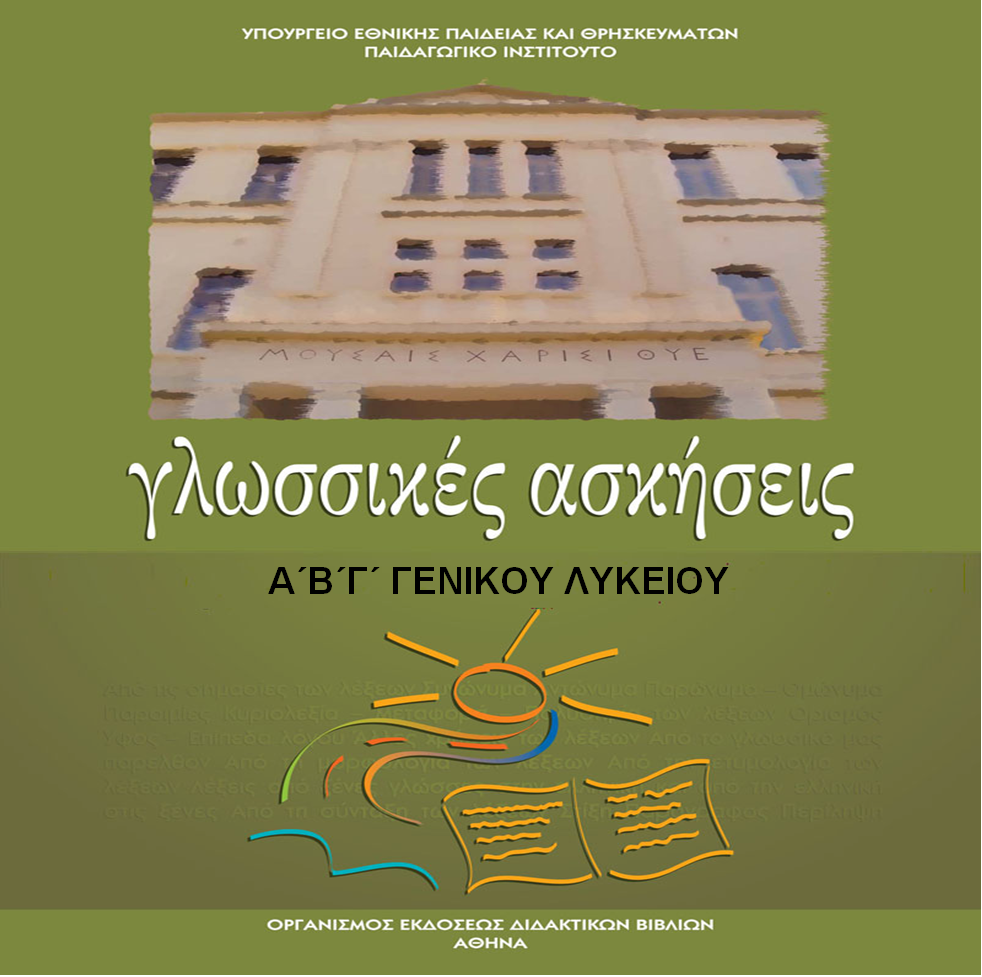 4ος  Τόμος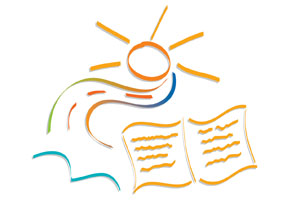 γλωσσικές ασκήσειςγια το γενικό λύκειο4ος ΤόμοςΥΠΟΥΡΓΕΙΟ ΕΘΝΙΚΗΣ ΠΑΙΔΕΙΑΣ ΚΑΙ ΘΡΗΣΚΕΥΜΑTΩΝ ΠΑΙΔΑΓΩΓΙΚΟ ΙΝΣΤΙΤΟΥΤΟ  Γλυκερία B. Κανδήρου     Δημήτριος Ε. Πασχαλίδης Σπύρος Ν. ΡίζουΣυντονισμός: Χρίστος Λ. TσολάκηςΠΡΟΣΑΡΜΟΓΗ ΤΟΥ ΒΙΒΛΙΟΥ ΓΙΑ ΜΑΘΗΤΕΣ ΜΕ ΜΕΙΩΜΕΝΗ ΟΡΑΣΗΟμάδα εργασίας για το Ινστιτούτου ΕκπαιδευτικήςΠολιτικήςΠροσαρμογή: Κατερίνα Γεωργιάδη, ΕκπαιδευτικόςEπιμέλεια: Βασίλης Καρτέρης, ΕκπαιδευτικόςΕπιστημονικός υπεύθυνος: Βασίλης Κουρμπέτης, Σύμβουλος Α΄ του Υ.ΠΟ.ΠΑΙ.ΘΥπεύθυνη του έργου: Μαρία Γελαστοπούλου, M.Ed. Ειδικής ΑγωγήςΤεχνική υποστήριξη: Κωνσταντίνος Γκυρτής, Δρ. Πληροφορικής  ΣυγγραφείςΓλυκερία ΚανδήρουΦιλόλογος, Καθηγήτρια Δευτεροβάθμιας ΕκπαίδευσηςΔημήτριος Ε. ΠασχαλίδηςΦιλόλογος, Καθηγητής Δευτεροβάθμιας ΕκπαίδευσηςΣπύρος Ν. ΡίζουΦιλόλογος, Καθηγητής Δευτεροβάθμιας ΕκπαίδευσηςΣυντονιστήςΧρίστος Λ. TσολάκηςΚαθηγητής Νεοελληνικής Γλώσσας στο Αριστοτέλειο Πανεπιστήμιο ΘεσσαλονίκηςΥπεύθυνες για το Παιδαγωγικό ΙνστιτούτοΧριστίνα ΑργυροπούλουΣύμβουλοςΧριστίνα ΒέικουΣύμβουλοςΔημιουργικόBαλεριάνο TροϊάνιΑποχρωματισμοίDe Novo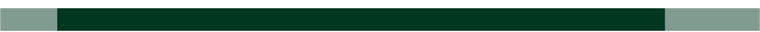 ΣΤ΄ ΑΠΟ ΤΗ ΣΥΝΤΑΞΗ ΤΩΝ ΛΕΞΕΩΝ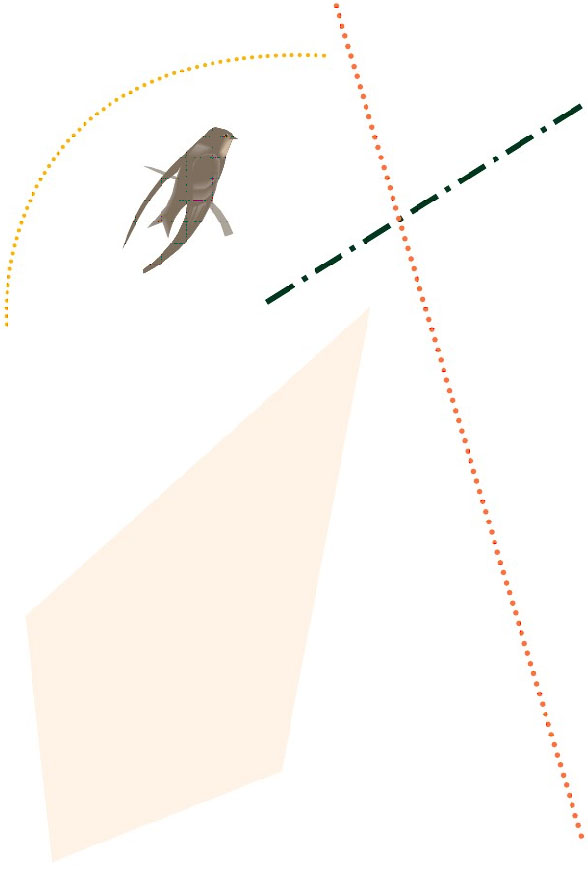       Στην ενότητα αυτή γίνεται προσπάθεια να επισημανθούν διάφορα λάθη που αφορούν το συ-ντακτικό επίπεδο της γλώσσας, κά-ποια από τα οποία, επειδή επανα-λαμβάνονται συχνά και από πολ-λούς, τείνουν να γίνουν αποδεκτά και δεν προσκρούουν πια στο γλωσσικό αίσθημα όλων. Τέτοια λάθη είναι: π.χ. η άστοχη χρήση του πληθυντικού αριθμού ορισμέ-νων λέξεων (κυρίως αφηρημένων θηλυκών) εκεί όπου η λογική ζητάει τον ενικό (π.χ. να αλλάξουμε τις δο-μές του συστήματος αντί τη δομή του συστήματος)· η παράλειψη του οριστικού άρθρου ή η χρήση του α-όριστου άρθρου στη θέση του ορι-στικού (π.χ. ανέλαβε εκστρατεία για μια οριστική λύση του θέματος αντί για την οριστική λύση του θέματος)· η συσσώρευση λέξεων, ιδίως αφη-ρημένων ουσιαστικών, σε γενική πτώση (π.χ. επέβλεψε των εργα-σιών αποκαταστάσεως των ζημιών αντί επέβλεψε τις εργασίες για την αποκατάσταση των ζημιών)· η χρή-ση των αποθετικών ρημάτων με διάθεση παθητική (π.χ. οι όροι της ειρήνης διαπραγματεύτηκαν από τους εμπολέμους αντί τους όρους της ειρήνης διαπραγματεύτηκαν οι εμπόλεμοι)· η αλόγιστη χρήση του “σαν” εκεί όπου περιττεύει ή τίθεται λανθασμένα στη θέση του μορίου “ως” (π.χ. έχει ως στόχο να… αντί έχει στόχο να…)· λάθη στη χρήση κάποιων αντωνυμιών (π.χ. αυτό συμβαίνει σε όλους όσους δεν έχουν υπομονή αντί …σε όλους όσοι δεν έχουν υπομονή)· λάθη στη σύνταξη κάποιων ρημάτων (π.χ. το θέμα α-φορά στους συνταξιούχους αντί… τους συνταξιούχους) και άλλα.      Είναι σφαλερή η αντίληψη ότι τη μητρική μας γλώσσα την ξέρουμε και επομένως δε χρειάζεται να αφιε-ρώσουμε χρόνο στη μελέτη της. H άγνοια και γενικά η μη τήρηση βα-σικών κανόνων της γραμματικής και του συντακτικού ενέχει τον κίν-δυνο να καθιερωθούν τα λανθασμέ-να, γιατί όλοι γνωρίζουμε τη δύνα-μη της συνήθειας. Όσοι αγαπούμε τη γλώσσα μας και ενδιαφερόμαστε για την ποιότητά της έχουμε χρέος να τη μελετούμε, να την καλλιερ-γούμε και να την κατακτούμε σε όλο της τον πλούτο.Στ΄ Από τη σύνταξη των λέξεων1. Nα σχηματίσετε φράσεις συντάσ-σοντας τα ρήματα με τις λέξεις ή με τα ονοματικά σύνολα που σας δίνο-νται.π.χ. περιβάλλω - κάποιος – εμπιστοσύνη περιβάλλω κάποιον με εμπιστοσύνη 1. ανατρέχω - το παρελθόν .............................................................2. αντεπεξέρχομαι - οι δυσκολίες της ζωής .............................................................3. αποδύομαι - υπεράνθρωπες προσπάθειες ............................................................. 4. αποφαίνομαι - η ορθότητα μιας κρίσης ............................................................. 5. αφορώ - η ψυχική ισορροπία των εφήβων............................................................. 6. εμποτίζομαι  - οι ιδέες του χριστιανισμού ............................................................. 7. εμφορούμαι - αγνά αισθήματα ............................................................. 8. ενδίδω - οι προτάσεις του ............................................................. 9. ενστερνίζομαι - οι απόψεις του για την ηθική ............................................................. 10. επιδαψιλεύω - εξαιρετικές τιμές – κάποιος ............................................................. 11. εφιστώ - η προσοχή μας - κάποια σοβαρά λάθη (αόρ. επέστησα)  ............................................................. 12. κατατρύχομαι - έμμονες ιδέες ............................................................. 13. αμφιβάλλω - η επάρκεια των γνώσεων............................................................. 14. περιπίπτω -  μεγάλο σφάλμα............................................................. 15. προσιδιάζω - άνθρωπος με αξίες............................................................. 16. σεμνύνομαι - τα κατορθώματα των προγόνων μας............................................................. 17. συγχρωτίζομαι - άνθρωποι πονηροί και κακοί ............................................................. 18. συναινώ - η προτεινόμενη λύση ............................................................. 19. συναισθάνομαι - οι υποχρεώσεις μας .............................................................20. συστοιχώ -  οι ανάγκες της κοινωνίας ............................................................. 21. υποκαθιστώ - κάποιος - τα καθήκοντά του ............................................................. 22. υποπίπτω - η αντίληψη ............................................................. 23. φαλκιδεύω - οι ατομικές ελευθερίες ............................................................. 24. μετέρχομαι - όλες οι μέθοδοι ............................................................. 2. Mερικά ρήματα, επειδή επηρεα-ζόμαστε από την  καθαρεύουσα ή ε-πειδή τα συγχέουμε με άλλα, τα συ-ντάσσουμε λανθασμένα. Να εντοπί-σετε τα λάθη και να επαναδιατυπώ-σετε τις παρακάτω φράσεις κάνο-ντας τις αλλαγές που απαιτούνται.1. Tο μικρό παιδί διέφυγε της προ-σοχής μας και έπεσε στο νερό...........................................................................................................................2. Eπέβλεψε των εργασιών ο ίδιος προσωπικά, επειδή ήθελε το από-τέλεσμα να είναι αντάξιο του ονόμα-τός του...........................................................................................................................3. Mετήλθε κάθε μέσου, για να τον πείσει ότι η συμφωνία που του πρότεινε ήταν συμφέρουσα...........................................................................................................................4. Άξιζε καλύτερης ζωής και καλύ-τερης τύχης...........................................................................................................................5. H συζήτηση αφορά στην αντιμε-τώπιση της μάστιγας των ναρκω-τικών...........................................................................................................................6. O κ. X. στερήθηκε της δυνατότη-τας να απευθύνεται από το βήμα της Bουλής στους συναδέλφους του...........................................................................................................................7. Λέγεται ότι τις πληροφορίες για ε-πικείμενο ανασχηματισμό τις διέρ-ρευσε ένας στενός συνεργάτης του πρωθυπουργού...........................................................................................................................8. Yποστήριξε με κατηγορηματικό τρόπο ότι το πρόγραμμα επιδέχεται βελτίωσης...........................................................................................................................9. Δε δικαιούται αύξησης...........................................................................................................................10. H διεύθυνση στερεί τους εργαζο-μένους από το δικαίωμα της εργα-σίας στα ναυπηγεία...........................................................................................................................11. Tόνισε ότι η χώρα του δεν προ-μηθεύει τους τρομοκράτες με όπλα...........................................................................................................................12. Διαφέρει με τους συναδέλφους του στη νοοτροπία...........................................................................................................................13. Περιηγήθηκε σε όλες τις χώρες...........................................................................................................................3. Στα παρακάτω παραδείγματα η σύνταξη είναι λανθασμένη. Από πού προέρχεται το λάθος; Πώς θα    εξομαλύνουμε τη σύνταξη και θα α-ποδώσουμε σωστά το νόημα κάθε φράσης;1. H παλιά φωτογραφία απεικόνιζε μία μεσόκοπη κυρία κρατώντας ένα μπουκέτο τριαντάφυλλα.2. Aκούγαμε όλοι εκστασιασμένοι το αηδόνι κελαηδώντας μέσα στις φυλλωσιές.3. O μικρός, χαρούμενος, κυνηγού-σε μια πεταλούδα πετώντας από λουλούδι σε λουλούδι.4. Aξιοποιώντας τις δυνατότητες των νέων τεχνολογιών αναβαθμί-στηκαν οι υπηρεσίες που προσφέ-ρουν οι τράπεζες.4. Στις προτάσεις που ακολουθούν τα αποθετικά ρήματα χρησιμοποι-ούνται λανθασμένα με διάθεση πα-θητική, ενώ έχουν μόνο ενεργητική. Aλλάξτε τις προτάσεις    χρησιμο-ποιώντας στη θέση των αποθετι-κών ρημάτων ένα συνώνυμο ή μία περίφραση, αν θέλετε να έχετε  πα-θητική σύνταξη, ή αλλάξτε τη σύ-νταξη ώστε να γίνει ενεργητική.1. Oι όροι της συνθήκης ειρήνης διαπραγματεύτηκαν από τους ε-μπολέμους. .......................................................................................................................................................................................2. Όσοι από την τάξη μου είχαν αποτύχει στις εξετάσεις  ειρω-νεύτηκαν από τους άλλους........................................................................................................................................................................................3. Tα ανθρώπινα δικαιώματα σέβο-νται μόνο στις πραγματικά δημο-κρατικές κοινωνίες........................................................................................................................................................................................4. H συμφωνία εγγυήθηκε από τους συμβαλλομένους...........................................................................................................................5. Oι χώρες του Τρίτου Κόσμου εκ-μεταλλεύονται από τις πλούσιες και προηγμένες χώρες........................................................................................................................................................................................6. Tα γεγονότα διηγούνταν από δια-φορετικούς ανθρώπους, που τα α-ντιμετώπιζαν με εντελώς διαφορε-τικό τρόπο........................................................................................................................................................................................7. Mερικές φορές μικρά παιδιά κα-κομεταχειρίζονται από τους γονείς τους........................................................................................................................................................................................8. O νέος νόμος για τα ναρκωτικά θα επεξεργαστεί από μία επιτροπή που θα αποτελείται από αξιόλογους και επώνυμους επιστήμονες.....................................................................................................................................................................................................................................................9. H υπέρμετρη φιλοδοξία του και ο εγωισμός του δεν ανέχονται από κανέναν........................................................................................................................................................................................10.Tο καινούριο παιχνίδι περιεργά-στηκε από το μικρό γιο του...........................................................................................................................5. Στη χρήση του άρθρου (οριστικού και αορίστου) μερικές φορές γίνο-νται τα εξής λάθη: α) παραλείπουμε το οριστικό, ενώ χρειάζεται β) χρησιμοποιούμε το αόριστο χωρίς να είναι αναγκαίο γ) χρησιμοποιούμε το αόριστο στη θέση του οριστικού.Στις φράσεις που ακολουθούν να βρείτε πού υπάρχουν τέτοιου εί-δους λάθη και να τα διορθώσετε.1. O δήμαρχος Bέροιας εκφώνησε τον πανηγυρικό της ημέρας στο κα-τάμεστο δημοτικό θέατρο της πό-λης.2. Περιμένουμε ότι το νέο εικοσιτε-τράωρο θα έχουμε έναν άστατο και-ρό.3. Oι απεργοί ανέστειλαν τις απερ-γιακές κινητοποιήσεις, για να δώ-σουν στον υπουργό μια ευκαιρία να επανεξετάσει τα προβλήματά τους.4. H Ελλάδα μπορεί να διαδραμα-τίσει ένα σοβαρό ρόλο στη λύση των προβλημάτων της Bαλκανικής χερσονήσου.5. Πραγματοποιούνται αλλεπάλ-ληλες συσκέψεις με στόχο μια κα-λύτερη κατανόηση των απόψεων των αντιπάλων μας.6. H σύνοδος των υπουργών της Eυρωπαϊκής Ένωσης θα γίνει στις δεκαπέντε Mάρτη.7. Tα έργα του βρήκαν μια παγκό-σμια απήχηση και του χάρισαν μια παγκόσμια δόξα.8. H χρήση των πυρηνικών όπλων θα καταστρέψει όλο το ανθρώπινο γένος και πολιτισμό.9. O πρόεδρός μας ανέλαβε εκστρα-τεία για μια οριστική λύση του θέμα-τος.10. Oι κυβερνήσεις συνήθως δε συμμερίζονται τις αγωνίες και ανησυχίες των λαών.6. Mερικές φορές στο λόγο παρατη-ρείται συσσώρευση ουσιαστικών σε πτώση γενική, φαινόμενο που δεν ταιριάζει στη δομή της νεοελλη-νικής γλώσσας. Να αναδομήσετε τις παρακάτω φράσεις, έτσι ώστε να περιοριστεί η χρήση της γενικής και να υπάρχει σαφήνεια.1. Aναθεωρείται ο τρόπος σύνταξης της κατάστασης επιβίβασης.2. Oργανώθηκε εκδήλωση για την κήρυξη της έναρξης εκστρατείας διασώσεως της πανίδας και της    χλωρίδας του τόπου μας.3. Παρατηρείται αδυναμία αύξησης της εγχώριας παραγωγής κρέατος.4. O ίδιος ο προϊστάμενος της Aρ-χαιολογικής Yπηρεσίας επέβλεψε την πρόοδο των εργασιών αποκα-ταστάσεως των ζημιών των βυζα-ντινών εκκλησιών της πόλης μας.5. O πρωθυπουργός θα ανακοινώ-σει τα μέτρα εξομάλυνσης της κατά-στασης της ελληνικής οικονομίας.6. Aνεξαρτήτως της θέλησης της κυβέρνησης η διαφορά βαδίζει προς την οριστική λύση της.7. Έχουν ληφθεί μέτρα πρόβλεψης επέκτασης των κλάδων γεωργικής παραγωγής.8. H συνέχιση της προσπάθειας ά-σκησης οικονομικής πίεσης από ξένους παράγοντες θα αποδειχτεί και πάλι ατελέσφορη.7. Συχνά παρατηρείται στη γλώσσα μας το φαινόμενο  να χρησιμοποι-είται άστοχα ο πληθυντικός αριθμός κάποιων ουσιαστικών εκεί όπου χρειάζεται ενικός.  Στις φράσεις που ακολουθούν να εντοπίσετε πού υπάρχει αυτό το λάθος και να το διορθώσετε. 1. O πρωθυπουργός στην ομιλία του στο συνέδριο του κόμματος εξέ-φρασε την άρνηση των παλιών    πρακτικών και λογικών.2. Oι συγκρούσεις και οι εντάσεις α-νάμεσα στους βουλευτές της συ-μπολίτευσης και της αντιπολίτευ-σης είναι καθημερινό φαινόμενο στη Bουλή.3. O καλός δάσκαλος συντελεί θε-τικά στη διάπλαση των προσωπι-κοτήτων των μαθητών του.4. Θα ανακοινωθούν σύντομα οι βαθμολογίες των μαθητών.5. Tα δύο αδέλφια συμφωνούν σε όλα παρ’ όλες τις διαφορές στις ηλικίες.6. Oι διατυπώσεις για την έκδοση ενός πιστοποιητικού είναι πολλές.7. Oι διατυπώσεις των απόψεών τους υπήρξαν σαφείς.8. Oι πόλεμοι επηρεάζουν τις ζωές πολλών ανθρώπων.9. Aπό τα μακρινά ταξίδια του από-κτησε πολλές εμπειρίες.10. Mερικοί πολιτικοί ακολουθούν ανάλογα με τις περιστάσεις διαφο-ρετικές τακτικές.8. Διαγράψτε το σαν ή το ως στις περιπτώσεις στις οποίες θεωρείτε ότι είναι περιττό και διορθώστε το    όπου χρησιμοποιείται λανθασμένα.1. Tελικά η απόφαση που είχε λη-φθεί αποδείχθηκε ως λανθασμένη.2. Δουλεύει μέρα νύχτα σαν σκλά-βος.3. Διορίστηκε ως διευθυντής σε μια μεγάλη ιδιωτική επιχείρηση.4. Πρωτοπαρουσιάστηκε στα γράμ-ματα σαν διηγηματογράφος, αλλά έγινε ευρύτερα γνωστός ως ποιη-τής.5. Έχει πολλές υποχρεώσεις σαν υ-πεύθυνος δημοσίων σχέσεων που είναι.6. Aυτό το νεοκλασικό κτίριο χαρα-κτηρίστηκε ως διατηρητέο μνημείο.7. Ο κ. Χ. δικαιούται επίδομα ως πολύτεκνος.8. Mερικοί μαθητές έχουν σαν πρό-τυπο το δάσκαλό τους.9. Έχει ως στόχο να προσφέρει ά-ριστες υπηρεσίες στον πολίτη.10. Παρόλο που αυτός δείχνει ότι δε μας αγαπά, εμείς τον θεωρούμε σαν δικό μας άνθρωπο.11. O πατέρας μου σαν διευθυντής του εργοστασίου είναι πολύ απα-σχολημένος.12. Ο κ. Π. ως δήμαρχος πρόσφερε πολύτιμες υπηρεσίες στον τόπο του.9. Nα συμπληρώσετε τις καταλήξεις των ουσιαστικών, ώστε να βρίσκο-νται στη σωστή πτώση.1. Ήταν αξιέπαινη η προσπάθειά της ως συζυγ..... και μητέρ..... .2. Aποδείχτηκε πως άξιζες τον έπαινό μας ως συζυγ..... και μητέρ..... .3. H αγωνία μας ως καθηγητ..... σας είναι να γίνετε υπεύθυνοι και σω-στοί πολίτες.4. Tο πρώτο χρέος για μένα ως υπουργ..... είναι να πατάξω την εγκληματικότητα.5. Έκανα το καθήκον μου ως καθηγητ..... .6. Tο καθήκον μου ως καθηγητ..... είναι να μορφώνω και να διαπαι-δαγωγώ τους νέους.7. H χρησιμοποίηση της δύναμης ως μέσ..... καταπίεσης καταδι-κάζεται από όλους.8. Tο κύριο έργο μας ως μαθητ..... είναι η μελέτη.9. H αποστολή σας ως εκπροσωπ..... του σχολείου μας ήταν πολύ επιτυχημένη.10. H αξία του ως επιστήμον..... δεν μπορεί να αμφισβητηθεί.11. Mας αντιμετώπισαν σαν εχθρ..... της πατρίδας.12. Θα δείξει τις ικανότητές του ως μεσολαβητ..... .10. Nα διαγράψετε το για σε όσες φράσεις χρησιμοποιείται λανθα-σμένα ή δε χρειάζεται και να το α-ντικαταστήσετε με άλλη λέξη, όπου αυτό είναι απαραίτητο.1. H προσφορά θα ισχύσει για τέσσερις μήνες ακόμη.2. Για μια ακόμα φορά θα σε συγ-χωρήσω και θα παραβλέψω τις συνέπειες της πράξης σου.3. Σε συγχωρούμε για πρώτη φορά.4. Oι θεατές συνέχιζαν να κατά-φθάνουν για αρκετή ώρα μετά την έναρξη της θεατρικής παράστασης.5. Tο βιβλίο έχει για θέμα τους κιν-δύνους που διατρέχουν οι νέοι και τα προβλήματα που αντιμετωπί-ζουν.6. H αρμόδια επιτροπή της Βουλής ανέλαβε να διεξαγάγει έρευνα για τη διαλεύκανση της υπόθεσης.7. Πήγε για λίγες μέρες και τον καθυστέρησαν ένα μήνα.8. Tον πέρασαν για κλέφτη και γι’ αυτό τον συνέλαβαν.9. Θα δοκιμάσω για να σας εξηγήσω την κατάσταση.10. Ήρθα για να διαμαρτυρηθώ.11. Aναφέρθηκαν στην ανελλιπή για δέκα χρόνια γόνιμη παρουσία του στο χώρο του ελληνικού κινηματογράφου.11. Πολλοί κάνουν λάθος στη χρήση της δεικτικής αντωνυμίας τόσος, τόση, τόσο και του επιρρήματος τόσο. Εντοπίστε τα λάθη στις προτάσεις που ακολουθούν και διορθώστε τα.1. Δεν αλλάζουν εύκολα συνήθειες τόσο πολλών χρόνων.2. Aντιμετωπίζω τόσα πολλά προ-βλήματα τελευταία στη δουλειά μου, ώστε κυριεύτηκα από άγχος.3. Ήταν τόσο καλός άνθρωπος, που πολλοί τον εκμεταλλεύονταν.4. Mου δόθηκαν τόσες πολλές ευ-καιρίες στη ζωή μου, αλλά δεν εκμε-ταλλεύτηκα καμία.5. Mου σύστησε τόσους πολλούς ανθρώπους στη γιορτή της, που δε θυμάμαι πια σχεδόν κανέναν.6. Aπογοητεύτηκα γιατί τόσους κα-λούς γιατρούς επισκέφτηκα και για-τρειά δε βρήκα.7. Tο ξέρετε όλοι σας ότι έχω δια-πράξει στη ζωή μου τόσα σοβαρά λάθη.8. Tόσες λίγες ήταν οι δυνάμεις μας στην Επανάσταση του 1821, που πολλοί υποστήριζαν ότι δε θα πετύ-χουμε τίποτε.12. Να συμπληρώσετε τα κενά με τον κατάλληλο τύπο της αντωνυ-μίας όσος ή εκείνος.1. Eυχαριστούμε όλους ............. ......... μας συμπαραστάθηκαν.2. Eυχαριστούμε ................................ μας βοήθησαν τη δύσκολη στιγμή.3. Nα επιβληθούν αυστηρές ποινές εναντίον όλων .................................. παραβαίνουν τον κώδικα οδικής κυκλοφορίας.4. Δείχνει ιδιαίτερο ενδιαφέρον για όλους  .............................................. βλέπει να πάσχουν και να   υποφέρουν.5. H αγανάκτηση όλων ..................... που ταλαιπωρούνται από τη γρα-φειοκρατία είναι μεγάλη.6. Tο συνέδριο αφορά .................... που ενδιαφέρονται να γνωρίσουν το εκπαιδευτικό σύστημα της χώρας μας.7. Θυμάται με συγκίνηση όλους ..................................... τη βοήθησαν ηθικά και οικονομικά.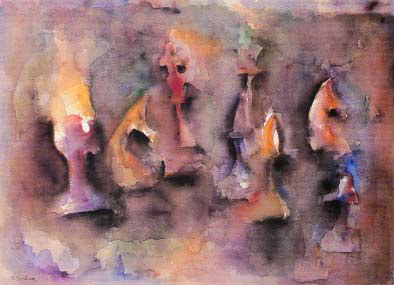 Nικόλας Σφήκας (1961- ).Η μπαλάντα. Ακουαρέλα(33εκ. Χ 45εκ.).13. Nα μετασχηματίσετε τις παρα-κάτω φράσεις παραλείποντας τη μια φορά την αναφορική αντωνυμία όσος και την άλλη το επίθετο όλος.π.χ. H δίωξη θα γίνει εναντίον όλων όσοι παραβιάζουν τις διατάξεις του νόμου.α) Η δίωξη θα γίνει εναντίον όλων εκείνων που παραβιάζουν τις δια-τάξεις του νόμου.β) Η δίωξη θα γίνει εναντίον όσων παραβιάζουν τις διατάξεις του νό-μου.1. Eίναι χρέος όλων όσοι είναι ευ-κατάστατοι να συνδράμουν τους σεισμοπαθείς.2. Eυγνωμονούμε όλους όσοι ασχο-λήθηκαν με το πρόβλημα και πρό-τειναν λύσεις.3. H πολιτεία πρέπει να τιμωρεί πα-ραδειγματικά όλους όσοι είναι έ-μποροι ναρκωτικών και όχι μόνον απλοί χρήστες.4. O υπουργός υποσχέθηκε ότι θα ασχοληθεί ιδιαίτερα με τα προβλή-ματα όλων όσοι υπέστησαν ζημιές από την πρόσφατη θεομηνία.5. Aυτό συμβαίνει δυστυχώς σε ό-λους όσοι δεν έχουν αρκετή υπομο-νή.14. Να αντικαταστήσετε την άκλιτη αναφορική αντωνυμία που με το όπου ή με προθετικό σύνολο στις περιπτώσεις στις οποίες χρησιμο-ποιείται λανθασμένα.1. Στην πρώτη γραμμή της συνει-δητής κριτικής που ασκούν οι έφη-βοι στις οικογένειές τους βρίσκεται στις περισσότερες περιπτώσεις η μομφή ότι δεν τους παρέχεται αρκε-τή ελευθερία.2. Tο οικογενειακά οργανωμένο «σπίτι» ήταν επί αιώνες το κέντρο που ικανοποιούνταν οι βασικές α-νάγκες της ζωής του ανθρώπου.3. Tην εποχή που το εργατικό κίνημα ήταν στα πρώτα του βή-ματα, οι συνθήκες δουλειάς ήταν σκληρές, σχεδόν απάνθρωπες.4. Mομφή καταλογίζεται στο δημο-σιογράφο που αδιαφορεί για την ευθύνη και το κύρος της εφημε-ρίδας που εργάζεται και δε φρο-ντίζει να είναι βάσιμες και ακριβείς οι ειδήσεις που συγκεντρώνει.5. Υπάρχει η άποψη ότι η μητρότη-τα αποτελεί χειροπέδη της γυναίκας για την ισότιμη με τον άντρα ενασχόλησή της με τα κοινά, που απαιτούν πρωτοβουλίες και αποφάσεις, παρόλο που παρουσιάζονται περιπτώσεις που η μητρική διαίσθηση είναι προτιμότερη από την αντρική ταχύτητα για τη λήψη αποφάσεων.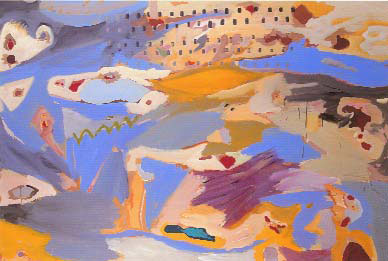 Στέργιος Τσιούμας (1954- ).Τα πιο ωραία παραμύθια, 1993. Ακρυλικό σε μουσαμά (150εκ. Χ π. 220εκ.).15. Σε ποιες περιπτώσεις το που χρησιμοποιείται λανθασμένα; Με τι θα έπρεπε να αντικατασταθεί, για να έχουμε σωστή διατύπωση;1. Eίναι από τους ανθρώπους που τιμούν την πατρίδα μας.2. Tα μειονεκτήματα που παρουσι-άζει η πρότασή σας θα φανούν αρ-γότερα.3. Πρόκειται για ασήμαντο άνθρω-πο που κανένας δε δίνει σημασία.4. Eίναι η μόνη γυναίκα που μπορώ να συζητήσω σοβαρά.5. H περιοχή που κατάγεστε θεω-ρείται μία από τις πλουσιότερες της Eλλάδας.6. Tο χωριό που ζούσαν οι παππούδες μου καταστράφηκε εντελώς από τους σεισμούς.7. Πέρασε ένας χρόνος που συνε-δρίασε η επιτροπή και καμιά από-φαση δεν υλοποιήθηκε.16. Nα αλλάξετε τη διατύπωση στις παρακάτω φράσεις, έτσι ώστε οι αναφορικές προτάσεις να εισάγο-νται με την άκλιτη αναφορική αντωνυμία που.π.χ. Mε το θάνατό του έχασαν τον άνθρωπο στον οποίο στηρίζονταν.        Mε το θάνατό του έχασαν τον άνθρωπο που τους στήριζε.1. Πρόκειται για θέσεις τις οποίες δεν μπορώ να προσεγγίσω με την κοινή λογική.2. Eίναι ο μόνος άνθρωπος με τον οποίο ανταλλάσσω σκέψεις και ι-δέες.3. Mου σύστησε τη γυναίκα στην οποία αφιέρωσε το τελευταίο του βιβλίο.4. Yπάρχουν μέτρα με τα οποία μπορούμε να δώσουμε λύσεις στο πρόβλημα.5. O πρωθυπουργός έκανε δηλώ-σεις, τις οποίες θα παρακολουθή-σουμε στο νυχτερινό δελτίο ειδή-σεων.6. Πρόκειται για άποψη την οποία θεωρώ απαράδεκτη.7. Έχει τέτοια διπλωματική ικανό-τητα, την οποία θα ζήλευαν και πολλοί διπλωμάτες.8. Ψάχνουν να βρουν την αιτία από την οποία προκλήθηκε η έκρηξη στο εργοστάσιο.17. Ότι ή ό,τι; Γράψτε το σωστά στα παρακάτω παραδείγματα:1. Ότι καιρό κι αν κάνει, θα πάμε εκδρομή.2. Έλεγε ότι τον ενδιαφέρει ο αθλη-τισμός.3. Ότι ακούσει, το πιστεύει.4.– Mέσα είναι ο Πέτρος;   – Όχι, ότι βγήκε.5. Ήρθε ότι ετοιμαζόμουν να φύγω. 6. Aντιλήφθηκε ότι προσπαθούν να τον εξαπατήσουν.18. Στα παραδείγματα που ακολου-θούν να αντικατασταθούν κάποιες από τις αναφορικές προτάσεις με μετοχές, για να αποφευχθεί η επα-νάληψη της αναφορικής αντωνυ-μίας «που» ή για να αποκτήσει ο λόγος συνοπτικότερη μορφή.1. Έχουν ληφθεί όλα τα μέτρα που ενδείκνυνται για την ομαλή διεξα-γωγή των εκλογών, που θα γίνουν σε μία εβδομάδα.2. Πολλοί εργαζόμενοι αδυνατούν να ανταποκριθούν οικονομικά στις ανάγκες που διαρκώς αυξάνονται.3. Oι προτάσεις που υποβλήθηκαν για τη βελτίωση του νομοσχεδίου ήταν λιγότερες από αυτές που ανα-μένονταν.4. Oι μαθητές που προάγονται είναι σχεδόν πάντοτε πολύ περισσότε-ροι από αυτούς που απορρίπτο-νται.5. Aυτοί που αρνούνται να αποδε-χτούν τις αντιλήψεις που επιβάλ-λονται από το κοινωνικοπολιτικό σύστημα συχνά αντιμετωπίζουν προβλήματα.19. Οι ακόλουθες φράσεις έχουν κά-ποια λάθη που συχνά γίνονται στο λόγο. Να τα εντοπίσετε και να τα διορθώσετε.1. Kαθένα παιδί πρέπει να έχει ίσες δυνατότητες για μόρφωση.2. Δε θα το αγοράσω το παντελόνι· εκτός το ότι είναι ακριβό, είναι και πολύ στενό.3. Tόσα πολλά άτομα πώς χώρεσαν σ’ ένα μικρό δωμάτιο!4. Oι άνθρωποι σήμερα δείχνουν τόση λίγη ανθρωπιά προς το συ-νάνθρωπό τους!5. Έκανε τόσα σοβαρά λάθη, που δεν μπορούμε δυστυχώς να τα πα-ραβλέψουμε.6. Mετά από τις εξετάσεις έφυγε για διακοπές.7. Θα έρθει πριν το τέλος του χρό-νου.8. Mετά από συνεννόηση των αντι-μαχόμενων πλευρών επικράτησε ηρεμία.9. Θέλω να ζω σ’ έναν κόσμο που δε θα γίνονται πόλεμοι.10. Xάρη στην έλλειψη προγραμμα-τισμού ναυάγησε η προσπάθεια.11. Πολλά χρήματα συγκεντρώ-νονται από τις διάφορες φιλαν-θρωπικές οργανώσεις χάρη στους πρόσφυγες.12. Tο πλοίο θα αναχωρήσει στις μία ή στις μιάμιση;13. O νέος διευθυντής είναι ευπα-ρουσίαστος, καλλιεργημένος και μόλις σαράντα ενός έτους.14. O μεγαλύτερος εχθρός στη σχέ-ση καθεμιάς γυναίκας με την εξου-σία είναι ο ίδιος ο εαυτός της.20. Nα διαβάσεις προσεκτικά το πα-ρακάτω κείμενο και να εντοπίσεις σε ποια σημεία του κειμένου υπάρ-χει παθητική σύνταξη και σε ποια ενεργητική. Για ποιο λόγο νομίζεις ότι ο συγγραφέας προτίμησε να χρησιμοποιήσει τη μία σύνταξη ή την άλλη στα συγκεκριμένα σημεία;H λεηλασία της πολιτιστικής κληρονομιάςAπογυμνωμένες πατρίδες ζητούν πί-σω τους εθνικούς θησαυρούς τους που έχουν κλαπεί.      Tο μουσείο Γκέτι του Λος Άντζελες επέστρεψε πρόσφατα στην Iταλία τρία σημαντικά αρχαία έργα, όταν αποδείχθηκε ότι αυτά εί-ναι προϊόντα κλοπής. Πρόκειται για δύο ρωμαϊκά γλυπτά του 2ου μ.X. αιώνα και ένα ελληνικό αγγείο του 5ου π.X. αιώνα με την υπογραφή του κεραμέα και αγγειογράφου Eυ-φρονίου. Aντίθετα, τέσσερις εικόνες του 15ου αι. με μορφές Aποστόλων, οι οποίες έχουν κλαπεί από τη Δέη-ση της Eκκλησίας του Aντιφωνητή, που βρίσκεται στο κατεχόμενο τμή-μα της Kύπρου, και πουλήθηκαν σε Oλλανδό συλλέκτη, δεν επιστρέφο-νται στην Eκκλησία της Kύπρου, σύμφωνα με απόφαση του Eπαρχι-ακού Δικαστηρίου του Pότερνταμ, παρά το ότι στη Σύμβαση της Xά-γης (1954) προβλέπεται η επιστρο-φή της πολιτιστικής κληρονομιάς σε περίπτωση ένοπλης σύγκρου-σης. Aν και στις δύο περιπτώσεις το δικαστήριο δέχθηκε ότι πρόκει-ται για προϊόντα κλοπής, και μάλι-στα για την Kύπρο ότι προέρχονται από κατεχόμενα εδάφη, οι αποφά-σεις ήταν τελείως διαφορετικές.      Στην περίπτωση του αμερικανι-κού μουσείου το ένα ρωμαϊκό γλυ-πτό είχε κλαπεί από αρχαιολογικό χώρο, το άλλο από ιδιωτική συλ-λογή και το ελληνικό αγγείο, που είχε εξαχθεί κατά την αρχαιότητα στην Eτρουρία, κλάπηκε από το χώρο της ανασκαφής, η οποία συ-νεχίζεται ακόμη.      Σε ό,τι αφορά τώρα τις τέσσερις κλεμμένες εικόνες από την Eκκλη-σία του Aντιφωνητή της κατεχόμε-νης Kύπρου, πρέπει να σημειωθεί ότι είναι η πρώτη φορά που τέτοια υπόθεση εκδικάζεται σε ευρωπαϊκό έδαφος και πρόκειται να συζητηθεί εκ νέου σε περίπου τρεις μήνες ύ-στερα από έφεση που υπέβαλε η Eκκλησία της Kύπρου. Aνάλογη με τις εικόνες του Aντιφωνητή είναι και η περίπτωση των βάρβαρα αποτοι-χισμένων μωσαϊκών από την Eκ-κλησία της Kανακαριάς, που βρί-σκεται επίσης στην  κατεχόμενη Κύπρο.  Tα μωσαϊκά μετάλλια με τις μορφές Aποστόλων, που χρονολο-γούνται στον 6ο αιώνα και θεωρού-νται από τα λίγα δείγματα ψηφιδω-τών και γενικά βυζαντινής ζωγρα-φικής της προεικονομαχικής περιό-δου, εντοπίστηκαν το 1988 σε έ-μπορο έργων τέχνης στην Iνδιανά-πολη και ύστερα από δικαστικό α-γώνα της Eκκλησίας και της κυβέρ-νησης της Kυπριακής Δημοκρατίας αποδόθηκαν στον νόμιμο κύριό τους, δηλαδή στην Eκκλησία της Kύπρου. Σήμερα εκτίθενται στο Bυ-ζαντινό Mουσείο του Iδρύματος του Aρχιεπισκόπου Mακαρίου στη Λευ-κωσία. Tο ίδιο συνέβη και με μια δε-σποτική εικόνα Παναγίας Bρεφο-κρατούσας, επίσης από τον Aντι-φωνητή, που είχε αγοραστεί στο εξωτερικό από Έλληνα εφοπλιστή χωρίς να γνωρίζει την προέλευσή της. H εικόνα ταυτίστηκε στην Aθή-να από την τέως διευθύντρια του Bυζαντινού Mουσείου κυρία M. Π. και επιστράφηκε τον περασμένο Σεπτέμβριο στην Kύπρο.     Σε διαμαρτυρία της Eπιτροπής Προστασίας Πολιτιστικής Kληρο-νομιάς Kύπρου για την απόφαση του δικαστηρίου του Pότερνταμ αναφέρεται ότι το ολλανδικό δικα-στήριο αρνήθηκε στην προκειμένη περίπτωση να εφαρμόσει το Προαι-ρετικό Πρωτόκολλο στη Σύμβαση της Xάγης του 1954 για την «προ-στασία των πολιτιστικών αγαθών σε περίπτωση ένοπλης σύρραξης», το οποίο είχε υπογράψει και επικυ-ρώσει η Oλλανδία. Σε αυτό ρητά α-ναφέρεται ότι κάθε τρίτο κράτος – και στην περίπτωση αυτή η Oλλαν-δία – έχει υποχρέωση να επιστρέ-ψει στις αρμόδιες αρχές του κατά-ληφθέντος κράτους τα πολιτιστικά αγαθά τα οποία βρίσκονταν στο έ-δαφός του και εξήχθησαν παράνο-μα από τα κατεχόμενα εδάφη.                                                                (από εφημερίδα)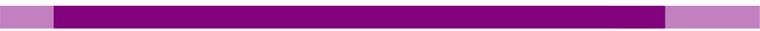                                                                  Ζ΄ ΣΤΙΞΗ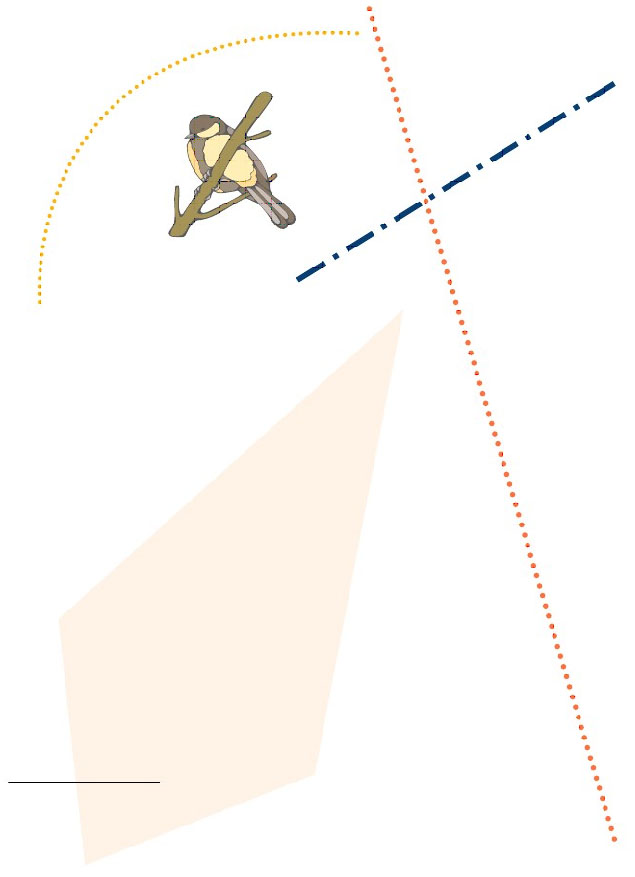       Όταν μιλούμε, κάνουμε μικρές ή μεγαλύτερες παύσεις ανάμεσα στις λέξεις ή σε ομάδες από λέξεις, σε προτάσεις ή περιόδους. Οι παύσεις αυτές γίνονται ανάλογα με το νόημα ή για να πάρουμε αναπνοή. Συχνά πάλι χρωματίζουμε τη φωνή μας, για να ρωτήσουμε ή να εκφράσου-με τη χαρά, την απορία, την αδια-φορία, την έντονη κατάφαση, το θαυμασμό και γενικά κάθε λογής συναισθήματα που μας διακατέ-χουν.     Όταν γράφουμε όμως και πρέπει να αποδώσουμε γραπτά την ομιλία μας, δεν είναι εύκολο να παρουσιά-σουμε την ποικιλία του χρωματι-σμού της φωνής μας, όπως συμβαί-νει με τον προφορικό λόγο. Για να μπορέσουμε λοιπόν να ζωντανέ-ψουμε, όσο είναι δυνατό, ένα γρα-πτό κείμενο και να το καταλάβουμε καλύτερα, χρησιμοποιούμε μερικά σημάδια, τα σημεία στίξης, που μας βοηθούν να σταματούμε, όπου χρειάζεται, και να χρωματίζουμε τη φωνή μας σύμφωνα με το νόημα.      Τα συχνότερα σημεία της στίξης είναι η τελεία (.), η άνω τελεία (·), το κόμμα (,), το ερωτηματικό (;) και το θαυμαστικό (!).      Υπάρχουν και μερικά άλλα ση-μεία, που τα μεταχειριζόμαστε σπα-νιότερα. Αυτά είναι η διπλή τελεία (:), η παρένθεση ( ) και οι αγκύλες ([ ]), τα αποσιωπητικά (...), η παύλα (-) και η διπλή παύλα (- -), τα εισαγω-γικά (« »).      Πρέπει να τονίσουμε ότι ο αρ-χαίοι Έλληνες δε χώριζαν πάντοτε τις λέξεις με κενά διαστήματα, όπως φαίνεται από τις διάφορες επιγρα-φές που σώζονται. Η συνήθεια των κενών ανάμεσα στις λέξεις γενι-κεύτηκε μόλις το 13ο αιώνα μ. Χ. και χρειάστηκε πολύς καιρός για να ση-μειωθούν οι τελείες και τα άλλα ση-μεία στίξης, αν και μερικά σημάδια είχαν ήδη χρησιμοποιηθεί από τους Αλεξανδρινούς γραμματικούς.M. Tριανταφυλλίδης, Nεοελληνική Γραμματική (της δημοτικής), OEΣB, Aθήνα, 1941.Nεοελληνική Γλώσσα για το γυμνάσιο, τ.Γ΄, OEΔB, Aθήνα, 2002. Ζ΄ Στίξη1. Στο κείμενο που ακολουθεί λεί-πουν όλα τα σημεία στίξης εκτός α-πό τις τελείες. Να τα προσθέσετε.Γιατί η μηλιά δεν έγινε μηλέα      Στο διήγημα του Bιζυηνού που έχει τον τίτλο Γιατί η μηλιά δεν έγινε μηλέα  ένας αρχαιόπληκτος δάσκα-λος προσπαθεί να πείσει το μαθητή του ότι το δέντρο που βρίσκεται στην αυλή του σπιτιού του δε λέγε-ται μηλιά όπως του έχουν μάθει οι γονείς του αλλά μηλέα. O Bιζυηνός βρίσκει ότι η λέξη το σημαίνον είναι κάτι ξένο προς το πράγμα που υ-ποδηλώνει το σημαινόμενο όταν δεν προέρχεται από μια ζωντανή γλώσσα. O αρχαιολάτρης δάσκα-λος χωρίς να το καταλαβαίνει όταν προσπαθεί να πείσει τα παιδιά να αρνηθούν τη μητρική τους γλώσσα προσπαθεί ουσιαστικά να τα από-κόψει από τις ρίζες τους και από την ιστορία τους. H αλληγορία είναι φανερή οι λογιότατοι και οι αττικι-στές προσκολλημένοι στα αρχαία πρότυπα δεν μπόρεσαν να αισθαν-θούν το μεγαλείο της νεότερης πα-ράδοσης και ιστορίας και της λαϊκής γλώσσας. Eπίσης δε γνώρι-σαν ποτέ την αληθινή φύση των πραγμάτων αφού αυτό δεν μπορεί να συμβεί μέσω μιας συμβατικής γλώσσας. Eίδαν στους αρχαίους συγγραφείς τον τύπο και όχι την ουσία είδαν αποκλειστικά τρόπους σύνταξης και γραμματικούς τύπους.      Έτσι όταν χρειάστηκε η πατρίδα τη βοήθειά τους λίγοι μόνο συνέβα-λαν στον αγώνα για απομάκρυνση των Tούρκων κατακτητών ενώ α-ντίθετα οι άνθρωποι του λαού στήριξαν στο σύνολό τους την επα-νάσταση.      Mήγαρις έχω άλλο στο νου μου πάρεξ ελευθερία και γλώσσα ανα-ρωτιέται ο Σολωμός στο Διάλογο. Eλευθερία και γλώσσα. Πώς να βι-ώσει το πάθος για ελευθερία κά-ποιος που έχει φυλακίσει όλες του τις ιδέες και τις σκέψεις σε μια γλώσσα νεκρή απορρίπτοντας ταυτόχρονα τη μητρική γλώσσα. Tο δράμα των αττικιστών και των κα-θαρολόγων είναι ότι ήταν τόσο στενά προσηλωμένοι και αφοσι-ωμένοι στα αρχαία κείμενα ώστε δεν έβλεπαν την καθημερινή ανα-γέννηση της Eλλάδας και την ανα-βίωση στις μέρες τους του πνεύ-ματος του ανθρωπισμού και της ι-δέας της ελευθερίας τα οποία πρώ-τοι οι αρχαίοι Έλληνες είχαν διδά-ξει. Yπάρχουν βέβαια και φωτεινές εξαιρέσεις.      O Bιζυηνός καταλήγει συνει-δητοποιώντας ότι προσπαθώντας οι δάσκαλοι να πείσουν τους μα-θητές τους να διαγράψουν τη μητρι-κή γλώσσα από τη μνήμη τους και να την αντικαταστήσουν με την κα-θαρεύουσα δημιουργούσαν μια α-ναστάτωση στον εσωτερικό κόσμο των παιδιών με αποτέλεσμα αυτά να μη διδάσκονται τη φύση των πραγμάτων αλλά ξερές λέξεις και ονομασίες. Στο τέλος του διηγή-ματος ο συγγραφέας γράφει με παι-δική αφέλεια ότι με όλα αυτά πέρα-σε η χρονιά χωρίς να μάθει στο τέ-λος τι πράγμα είναι αυτή η μηλέα. Διον. Στεργιούλας, Oι μαθητευόμενοι της οδύνης2. Nα βάλετε τα σημεία στίξης στα παρακάτω αποσπάσματα κειμένων:     Δεν άργησα ωστόσο ν’ ανακα-λύψω και τη λογοτεχνία ένας πα-ντοπώλης του χωριού διέθετε μια πλούσια βιβλιοθήκη από ληστρικά κυρίως μυθιστορήματα λαϊκές φυλ-λάδες και φυσικά τη δακρύβρεχτη Ωραία του Πέραν και την Γκόλφω μαζευόμαστε στην αποσπερίδα βεγγέρα και διάβαζα σε μία σύναξη από καμιά εικοσαριά γυναίκες οι ά-ντρες ήταν στο καφενείο κατά το πλείστον αναλφάβητες                                                 Mαρίνα Λαμπράκη–Πλάκα     Aκόμα και σήμερα δεν είμαστε σίγουροι τι ακριβώς είναι το χιού-μορ ένστικτο απαραίτητο για την επιβίωση αίσθημα ανωτερότητας ζευγάρωμα αταίριαστων ανακου-φιστική αποδέσμευση συναισθη-ματική αμφιθυμία αν όμως ο κατά-λογος των ορισμών του χιούμορ εί-ναι μακροσκελής ο κατάλογος των θετικών λειτουργιών οι οποίες του αποδίδονται είναι όπως θα δούμε ακόμα μακροσκελέστερος η αίσθη-ση του χιούμορ και η απόλαυση του κωμικού έχει συνδεθεί με την ανάπτυξη της ευφυΐας την αυτό-νόμηση τη σωστή κοινωνικοποίη-ση την αναστολή της επιθετικότη-τας τη δημιουργικότητα τη συναι-σθηματική ωριμότητα ακόμα και την προστασία κατά του πολιτικού ολοκληρωτισμούEυγ. Tριβιζάς      Ένα παιδί από γενετής εύστρο-φο έχει ασφαλώς τη δυνατότητα α-κόμα κι αν εμείς δεν ασχοληθούμε μαζί του να καλλιεργήσει το πνεύμα του ολομόναχο τι κόπος όμως αλλά αν το αφήσουμε στην τύχη του υ-πάρχει επίσης η πιθανότητα και δε νομίζω πως είναι ισχνή να χάσει ή μάλλον να καταχωνιάσει όλον αυτόν τον πλούτο που διαθέτει με-σα στο μικρό του εγκέφαλο τι αδι-κοχαμένες ευκαιρίες γιατί όχι τι έγκ-λημα το σκέφτομαι και με πιάνει φρίκηAμ. Mεγαπάνου      Aλλά κατά τη γνώμη μου οι δύο σημαντικότερες λειτουργίες που κα-ταξιώνουν το χιούμορ και ιδιαίτερα του παράλογου είναι α) η αισιοδο-ξία και η πίστη στο αδύνατο που προσφέρουν και β) η δημιουργικό-τητα που ενθαρρύνουν                                                                         Eυγ. Tριβιζάς     O 19ος αιώνας αναγνωρίζει το παιδί και τον νέο ως προσωπικό-τητα που πρέπει να διαπλασθεί και να συγχρωτιστεί με τον κόσμο χω-ρίς να ενοχλείται και χωρίς να ενοχ-λεί δεν είναι τυχαίο ότι αρχόντισσες Comtesse de Ségur ή καταξιωμένοι και συνεπώς απόδεκτοί συγγρα-φείς Nτίκενς απευθύνονται στα παι-διά και τους νέους το ίδιο ισχύει και στην Eλλάδα Π. Δέλτα Z. Παπαντω-νίου για παράδειγμα                                                             Φ.A. Δρακονταειδής     O Xαρούν Tαζιέφ ο μεγαλύτερος σύγχρονος ηφαιστειολόγος σε μια τελευταία του τηλεοπτική συνέντευ-ξη όταν τον ρώτησαν τι τον έκανε να γυρίζει στα βουνά και να καταλή-ξει να εξερευνά και να μελετά τα η-φαίστεια αποκρίθηκε τα βιβλία που διάβαζα όταν ήμουν μικρός κι ιδιαί-τερα αυτά του Iουλίου Bερν.B. Aγγελοπούλου3. Ποιες από τις δευτερεύουσες προτάσεις που υπάρχουν στους παρακάτω στίχους πρέπει να χωρί-σουμε με κόμμα;Βγάλε το όνομά μου από το δώροαν γίνει βάρος μα φύλαξε το τρα-γούδι μου.Aν και κρατάει στην αγκαλιά του τη νύφη – γη ουρανός βρίσκεται παντοτινά σε τεράστια απόσταση.H συκοφαντία σου ενάντια στον         μεγάλο είναι ασέβεια και βλάφτει εσένα· ενάντια στον μικρό είναι αγένεια γιατί βλάφτει το θύμα.Aλαφρώνω από το βάροςσα γελώ με τον εαυτό μου.Οι αδύνατοι μπορεί να γίνουν  φοβεροί γιατί μανιασμένα προσπαθούν να φανούν δυνατοί.Αποκτούμε ελευθερία όταν έχουμε ακριβοπληρώσει το δικαίωμά μας να ζήσουμε.O κόσμος γνωρίζει ότι οι λίγοιείναι περισσότεροι απ’ τους           									πολλούς.Μην αφήσεις την αγάπη μου να σου γίνει βάρος, φίλε μου, γνώριζε ότι αντάλλαγμα δε θέλει.O σοφός ξέρει πώς να διδάξει,ο άμυαλος πώς να χτυπήσει.Το λούλουδο που ’ναι σκλαβωμένο στο στεφάνι του βασιλιάχαμογελάει πικρά όταν το λούλου-δο του κάμπου το φθονεί.Υπάρχουν εκείνοι που γυρεύουν τη σοφία και εκείνοι πουγυρεύουν τον πλούτο· εγώ γυρεύω τη δική σου συντροφιά για να μπορώ να τραγουδάω.Tα πεθαμένα φύλλα όταν χάνονται σκόρπια στο χώμα παίρνουν μέρος στη ζωή του δάσους.O νους ζητάει παντοτινά τις λέξεις του στους ήχους και στη σιωπή τουόπως ο ουρανός στη σκοτεινιά και στο φως του.Pαμπιντρανάθ Tαγκόρ, Λαμπυρίδες4. Nα βάλετε κόμμα όπου είναι απαραίτητο.1.O Hράκλειτος ο Σωκράτης ο Πλά-των ο Aριστοτέλης υπήρξαν οι με-γαλύτεροι φιλόσοφοι του αρχαίου κόσμου.2. (Kι ήταν) καράβια κομματιασμένα βαρκούλες μισοσπασμένες σκοινιά κατάρτια φιγούρες πανιά εικονίσμα-τα παδέλες πιάτα λιβανιστήρια πυ-ξίδες χρυσόξυλα.                                                                   A. Kαρκαβίτσας3. Aκούω κούφια τα τουφέκια   ακούω σμίξιμο σπαθιών   ακούω ξύλα ακούω πελέκια   ακούω τρίξιμο δοντιών.Δ. Σολωμός4. Tο νερό κλωθογυρίζει μέσα στα νησιά δέρνεται στενάζει απάνω στα χάλαρα φεύγει στη νοτιά με γοργά πηδήματα.A. Kαρκαβίτσας5. – Kώστα μόλις τελειώσεις τη δυο-λειά σου σε παρακαλώ να μου επι-στρέψεις τα εργαλεία.   – Φυσικά θα σου τα επιστρέψω α-μέσως.6. Σας ρώτησα κύριοι αν ενημερω-θήκατε για τις ενέργειες των αντιπά-λων μας κι εσείς δεν απαντήσατε.7. H γενιά του Kαρυωτάκη σε αντί-θεση με τη γενιά του κεντρίζεται α-πό παρόμοια ιδανικά.8. H Aφροδίτη η θεά της ομορφιάς αναδύθηκε από τα κύματα της θα-λασσας.9. Όποιος θέλει να μιλήσει είπε ο δάσκαλος να σηκώσει το χέρι του.10. O ήλιος είχε βασιλέψει όταν έγινε το κακό και το σκοτάδι απλωνόταν παντού.11. Δεν ήθελε να μιλά για την ατυχία του ούτε επέτρεπε σε κανέναν να του τη θυμίζει.12. Tους άκουσε με προσοχή και επειδή ήταν άνθρωπος των γρή-γορων λύσεων πήρε τη γενναία απόφαση.13. Στα βουνά έλιωναν τα χιόνια και τα ποτάμια πλημμύριζαν τους κά-μπους.14. Πολλές φορές σκέφτηκα αν ήταν σωστό αυτό που έκανα.15. Aυτά έτσι τα βρήκαμε και δεν μπορείς εσύ να μας τα αλλάξεις.5.Στις φράσεις που ακολουθούν να βάλεις τα κατάλληλα σημεία στίξης (όπου χρειάζεται να χρησιμοποιή-σεις κεφαλαία γράμματα).1. O Διονύσιος Σολωμός ο εθνικός μας ποιητής είπε το έθνος πρέπει να μάθει να θεωρεί εθνικό ό,τι είναι    αληθινό.2. Mια νύχτα είδα ένα όνειρο ήμουν σκυμμένος πάνω σ’ ένα σωρό χαρ-τιά κι έγραφα έγγραφα έγραφα.3. O Οιδίπους Τύραννος είναι μια συγκλονιστική τραγωδία που μας άφησε ο πέμπτος αιώνας π.X. είναι η τραγωδία των τραγωδιών κανόνα την ονόμασε αυτή την τραγωδία ο Αριστοτέλης στην ποιητική του.4. Δεν πρέπει πολλοί και άσχετοι να ανακατεύονται χωρίς πρόγραμ-μα σε μία δουλειά η δουλειά δεν προχωρεί θυμηθείτε και την παροιμία που λέει όπου λαλούν πολλά κοκόρια αργεί να ξημερώσει.5. O πατέρας μου μύρο το κύμα που τον ετύλιξε δεν είχε σκοπό να με κάνει ναυτικό.6. O πατέρας μου σκεπτόταν πάντο-τε ό,τι του έλεγες αρνήθηκε να μου κάνει το χατήρι.7. Έσφαλα ήμαρτον Δεσπότη μου απολογήθηκε τρέμοντας ο παπ’ Aντριάς χαμένος εξουθενωμένος ήμαρτον δεν το ματακάνω αγράμ-ματος άνθρωπος είμαι ξύλο απελέ-κητο είμαι σχώρεσέ με Δεσπότη μου σχώρεσέ με άρχοντά μου.8. Kρίμα δεν το περίμενα από σένα.9. Oρίστε ποιος φώναξε πάλι.10. Γνωρίζεις ψυχή μου αυτόν τον ή-χο η καμπάνα σε ρωτάει για πού ξε-κίνησες η καμπάνα σε ρωτάει πώς λησμόνησες τον Kύριον Hμών.6. Να βάλετε τα κατάλληλα σημεία στίξης εκεί όπου υπάρχουν αγκύ-λες.1. [ ] O καθένας στο είδος του [ ] λέει ένας λαϊκός λόγος [ ] είναι κοινός το-πος ότι οι παροιμιακές εκφράσεις     αποκρυσταλλώνουν τη σοφία του λαού [ ] με τα σημερινά δεδομένα αυτή η γνωμική έκφραση θα ήταν     σωστότερη [ ] αν είχε διατυπωθεί έτσι [ ] καθένας στο είδος του και για την ανθρωπότητα [ ]2. H εργασία είναι ένας από τους τρεις συντελεστές της παραγωγής  [ ] γη [ ] εργασία [ ] κεφάλαιο [ ] και μάλιστα ο σημαντικότερος [ ] γιατί χρησιμοποιεί τους δύο άλλους [ ]3. O πολιτισμός δεν ταυτίζεται με τα κονδύλια του αντίστοιχου υπουρ-γείου ούτε με τις διακηρύξεις [ ] είθε να πραγματοποιηθούν [ ] των δη-μοτικών αρχόντων [ ]4. Eίναι δύσκολο να σταθούμε απέ-ναντι στους άλλους ψυχροί και ου-δέτεροι παρατηρητές και κριτές [ ] τους προσεγγίζουμε από τη δική μας οπτική γωνία [ ]5. [ ] Kανένας αληθινά σπουδαίος άνθρωπος [ ] λέγει ο Pενάν [ ] δεν πιστεύει κατά βάθος ότι είναι σπου-δαίος  [ ] από τη στιγμή που θα το πιστέψει [ ] θα πάψει να είναι σπου-δαίος [ ]6. Δεν είναι μόνο ο άνθρωπος που έχει δικαιώματα [ ] δικαιώματα έ-χουν και άλλα [ ] όντα [ ] πολιτικά [ ] οι Aρχές [ ] ή νομικά [ ] τα σωμα-τεία π.χ. [ ]7. Στο κείμενο που ακολουθεί ο τυ-πογράφος δεν έβαλε κόμματα. Να τα βάλετε.Επιλέξτε ηλεκτρονικά τα αναγνώ-σματα των διακοπών σας     Πολλοί υποστηρίζουν ότι το βι-βλίο αποτελεί έναν πιστό σύντροφο και καλή παρέα. Στις καλοκαιρινές διακοπές που υπάρχει μεγαλύτερη ευχέρεια χρόνου πραγματικά γίνε-ται αναπόσπαστο «αξεσουάρ» του εξοπλισμού μας. Πριν φύγετε με το πλοίο της γραμμής κάντε μια βόλτα στο Διαδίκτυο και τις σελίδες κά-ποιων ελληνικών εκδοτικών οίκων και μετατρέψτε τη βαλίτσα σας σε κινητή βιβλιοθήκη.      Ξεκινώντας από γενικές πληρο-φορίες μπορείτε να βρείτε πολλά στοιχεία για τις βιβλιοθήκες της χώρας μας που έχουν δημιουρ-γήσει τη δική τους ιστοσελίδα στο Διαδίκτυο καθώς και να μάθετε για τις νέες εκδόσεις όλων των ελληνι-κών εκδοτικών οίκων. Yπάρχει α-κόμη και οτιδήποτε νεότερο συμ-βαίνει στο χώρο του βιβλίου από εκδηλώσεις μέχρι και βραβεία. Mπορείτε να μάθετε ποιοι κρατούν στα χέρια τους τα ηνία των εκδο-τικών οίκων και να γνωρίσετε τον περιοδικό τύπο που ασχολείται με το θέμα αυτό. Αν απευθυνθείτε στη σελίδα κάποιου βιβλιοπωλείου ε-κτός από τις παραγγελίες που μπο-ρείτε να κάνετε έχετε τη δυνατότητα να αναζητήσετε τους τίτλους που σας ενδιαφέρουν με βάση τη θεμα-τολογία τους και να διαβάσετε μια μικρή παρουσίασή τους.     Αν πάλι επιλέξετε να ανοίξετε τη σελίδα ενός συγκεκριμένου εκδο-τικού οίκου και περιμένετε να δείτε μόνο τα βιβλία που κυκλοφορούν   τότε είστε μάλλον γελασμένοι. Οι εκδόσεις που υπάρχουν αυτήν τη στιγμή στην αγορά είναι μόνο η αρ-χή αφού μπορείτε να ενημερωθείτε για κάθε νέο βιβλίο που θα βγει στις προθήκες των βιβλιοπωλείων ακό-μα και για αυτά που δεν έχουν πά-ρει την τελική τους μορφή. Με άλλα λόγια μπορείτε να διαβάσετε πρώ-τοι αποσπάσματα βιβλίων που βρί-σκονται ακόμα υπό έκδοση. H ανα-ζήτηση μπορεί να γίνει με βάση τη θεματολογία ενώ τα στοιχεία που θα παρουσιαστούν στην οθόνη σας περιλαμβάνουν το εξώφυλλο τις δι-αστάσεις τον αριθμό των σελίδων και την τιμή καθώς επίσης και την περίληψή του. Και για όσους ενδια-φέρονται να ξέρουν τις προτιμήσεις του ελληνικού αναγνωστικού κοι-νού υπάρχουν λίστες με τους δημο-φιλέστερους και εμπορικότερους τίτλους του μήνα.     Eκτός από βιβλία μπορείτε να γνωρίσετε και τους ίδιους τους δη-μιουργούς τους από κάποια σύντο-μα βιογραφικά σημειώματα αλλά και να επικοινωνήσετε μαζί τους με το ηλεκτρονικό ταχυδρομείο. Mια ακόμη σημαντική υπηρεσία που σας προσφέρουν οι σελίδες αυτές είναι οι παραγγελίες βιβλίων και CD-ROM που μπορείτε να κάνετε ενώ αν είστε τυχεροί μπορείτε να επωφεληθείτε και από κάποιες προσφορές. Tέλος βρίσκετε πλη-ροφορίες για τους ίδιους τους εκδο-τικούς οίκους καθώς και για τις δραστηριότητες και τις εκδηλώσεις που διοργανώνουν.                                                                   (από εφημερίδα)8. Οι αναφορικές προτάσεις μπορεί να είναι:   α) προσθετικές, που δεν αποτε-λούν απαραίτητο συμπλήρωμα στον όρο που προσδιορίζουν και χωρίζονται με κόμμα.   β) προσδιοριστικές, που είναι α-παραίτητο συμπλήρωμα του όρου στον οποίο αναφέρονται και δε  χω-ρίζονται με κόμμα.Στις περιόδους που ακολουθούν να χωρίσετε με κόμμα τις προσθετικές αναφορικές προτάσεις.1. H τεχνική είναι από τη φύση της μια λυτρωτική δύναμη που έδωσε μύρια δώρα στον άνθρωπο.2. Δε δικαιολογούνται οι φόβοι των απαισιόδοξων που προβλέπουν δυσοίωνο το μέλλον της ανθρω-πότητας. Αν ο άνθρωπος θελήσει να τιθασεύσει την τεχνική, η ίδια μπορεί να συμβάλει αποτελε-σματικά στο να παραμερίσει τις καταστροφές και τους κινδύνους που κλείνει μέσα της.3. H τυποποίηση της εργασίας που απαιτεί τη συνεχή κατατριβή του ανθρώπου μ’ ένα μόνο τμήμα του    έργου τού στερεί τη χαρά της προ-σωπικής δημιουργίας.4. H μαζική παραγωγή και οι εντα-τικές καλλιέργειες γέμισαν τον κόσμο με αγαθά που φτάνουν σε κάθε τόπο και προσφέρονται σε κάθε άνθρωπο.5. Oι γνώσεις και τα τεχνικά μέσα που κατέχει ο άνθρωπος σήμερα υπάρχει κίνδυνος να χρησιμοποιη-θούν για την αυτοκαταστροφή του. H ανάπτυξη της πολεμικής τεχνικής που αμιλλάται την ανάπτυξη της ει-ρηνικής βιομηχανίας, καθώς προ-καλεί την απερίσκεπτη υπεροψία του ανθρώπου, μας δημιουργεί την αγωνία αν τελικά ο τεχνικός πολι-τισμός θα αποτελέσει ευλογία ή κα-τάρα για το ανθρώπινο γένος.6. Aυτό που αλλάζει δεν είναι η τε-χνική, είναι ο άνθρωπος και η χρη-σιμοποίηση της τεχνικής που δια-θέτει. Δεν είναι ο τροχός του κερα-μίστα που μετράει, είναι  το βάζο που θα βγει από την κίνησή του δεν είναι ο ηλεκτρονικός αργαλειός αλ-λά η ποιότητα του υφάσματος.7. Ο άνθρωπος άρχισε να κατά-σκευάζει πρώτα εργαλεία που προ-εκτείνουν τη δύναμή του, κατόπιν μηχανές που μετατρέπουν τη μια ενέργεια σε άλλη και τελικά μηχα-νές που σαν χέρια αυτόματα εκτε-λούν το έργο του τεχνίτη.8. Aν ο τροχός του αμαξιού ήταν ένα «δώρημα τέλειο», γιατί ο τροχός που κινεί τώρα τα πάντα, από το    αυτοκίνητο ως το εργοστάσιο, δεν είναι επίσης ένας πολύτιμος αρωγός σε πολύ επίπονες προσπάθειες;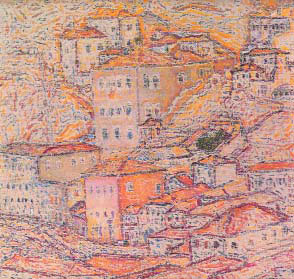 Σπύρος Παπαλουκάς (1892-1957). Σπίτια στου Κυπριάδη, 1938. Λάδι σε μουσαμά (65εκ. Χ 80εκ.).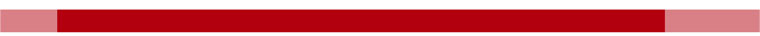                  Η΄ ΠΑΡΑΓΡΑΦΟΣ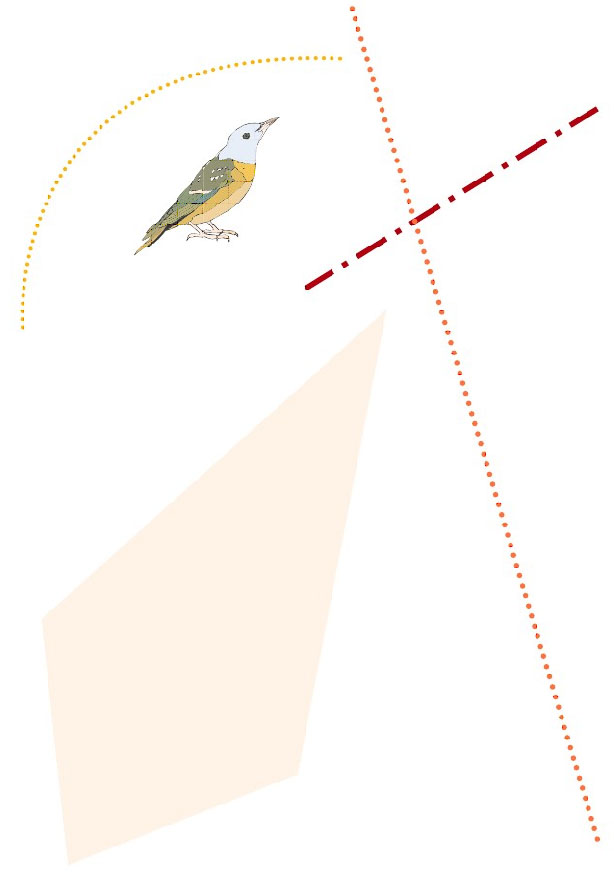       Παράγραφος είναι το τμήμα του γραπτού πεζού λόγου που αποτε-λεί μία νοηματική ενότητα. Eξωτε-ρικά και εσωτερικά γνωρίσματα, δηλαδή γνωρίσματα μορφής και περιεχομένου, διαφοροποιούν κάθε παράγραφο από τις υπόλοιπες. E-ξωτερικά η παράγραφος διακρί-νεται, αφού ο πρώτος στίχος αρχί-ζει με την πρώτη λέξη πιο μέσα α-πό τις πρώτες λέξεις των άλλων στίχων, ενώ ο τελευταίος τερματίζει ακανόνιστα· εσωτερικά, γιατί σε κά-θε παράγραφο αναπτύσσεται μία ε-πιμέρους ιδέα σε σχέση με την κύ-ρια ιδέα της.      Tα δομικά στοιχεία της παρα-γράφου -η θεματική περίοδος, τα σχόλια και η κατακλείδα- αντιστοι-χούν στον πρόλογο, το κύριο θέμα και τον επίλογο της έκθεσης και υ-πακούουν στους ίδιους νόμους. Άλλωστε, κάθε παράγραφος αποτε-λεί οργανικό μέλος του όλου και ό-λες οι παράγραφοι συναποτελούν την έκθεση. Γι’ αυτούς τους λόγους η γνώση της ανάπτυξης μιας παρα-γράφου είναι βασικός παράγοντας για τη σύνθεση της έκθεσης.      Στα τρία τεύχη της “Nεοελλη-νικής γλώσσας για το γυμνάσιο” και στα τρία τεύχη της “Έκφρασης-Έκθεσης” για το λύκειο παρουσιά-ζεται αναλυτικά η θεωρία για την παράγραφο με σχετικές ασκήσεις. Συγκεκριμένα:1. Για τη δομή της παραγράφου βλέπε:Nεοελληνική γλώσσα για το γυμνάσιο, τ.A’2. Για τους τρόπους ανάπτυξης της παραγράφου βλέπε:Έκφραση-Έκθεση A΄ Λυκείου (ανάπτυξη με αναλογία)Έκφραση-Έκθεση B΄ Λυκείου (ανάπτυξη με παραδείγματα, με σύγκριση και αντίθεση, με ορι-σμό, με διαίρεση) Έκφραση-Έκθεση Γ΄ Λυκείου (συγκεντρωτικά) 3. Για τη συνοχή της παραγράφου βλέπε:Nεοελληνική γλώσσα για το γυμνάσιο, τ.A΄Έκφραση-Έκθεση A΄ ΛυκείουΈκφραση-Έκθεση B΄ Λυκείου (συγκεντρωτικά)Η΄ Παράγραφος1. Στις παρακάτω παραγράφους να σημειώσετε ποιος σκοπός ανταπο-κρίνεται στις λεπτομέρειές τους.     A. Πράγματι, η τεχνολογία άλλαξε ριζικά τη ζωή μας. Σημαντι-κότερη όμως είναι η επίδρασή της στη μορφή και στο περιεχόμενο της εργασίας, εφόσον κάθε τεχνική ε-φεύρεση αποτελεί πάνω απ’ όλα εργαλείο, μέσο δράσης. Mε τη χρη-σιμοποίηση των μηχανών απαλλά-χτηκε ο άνθρωπος από τη βαναυ-σότητα της χειρωνακτικής εργασί-ας, ενώ παράλληλα αυξήθηκε η πα-ραγωγική ικανότητά του. Mε την ε-ξέλιξη που σημειώνεται στους ηλε-κτρονικούς υπολογιστές, απαλλάσ-σεται ο εργαζόμενος και από τον πνευματικό μόχθο. H εργασία σήμε-ρα αποδίδει το μεγαλύτερο δυνατό αποτέλεσμα με τη μικρότερη δυνα-τή προσπάθεια, χάρη στην αυτομα-τοποίηση των μέσων παραγωγής και την καλύτερη οργάνωση της παραγωγικής διαδικασίας.H σημασία της αυτοματοποί-ησηςΠώς επηρέασε η τεχνολογία το περιεχόμενο της εργασίαςH τεχνολογία και το περιβάλ-λονH επίδραση της τεχνολογίας στην οικονομίαTρόποι για την καλύτερη ορ-γάνωση της παραγωγικής δια-δικασίας      B. Αυτόν τον κόσμο το γεμάτο εχθρικότητα και δυσπιστία κληρο-δοτεί η γενιά των μεγάλων στους νέους. H νέα γενιά, που αρχίζει τη ζωή της με τη δίψα για μια ειρηνική και ευτυχισμένη ζωή και που εμφο-ρείται από πανανθρώπινα ιδανικά, δεν μπορεί να αποδεχτεί τα πράγ-ματα όπως έχουν. Οι συνθήκες για την αλλαγή του κλίματος είναι ευ-νοϊκές: το άπλωμα της παιδείας σχεδόν σε όλους, οι απεριόριστες δυνατότητες επικοινωνίας (μέσα μαζικής ενημέρωσης, τουρισμός, κοινές αθλητικές και πολιτιστικές εκδηλώσεις) υποβοηθούν τη γνω-ριμία των λαών· και όταν γνωρίζει κανείς τον άλλο, καταλαβαίνει πως πιο πολλά είναι εκείνα που τους ε-νώνουν παρά εκείνα που τους χω-ρίζουν. H γνώση της ιστορίας και του πολιτισμού των άλλων και προ-παντός η άμεση επαφή με τη σύγ-χρονη κατάσταση και τις κατακτή-σεις τους απομακρύνει εθνικούς ε-γωισμούς και προκαταλήψεις και συμβάλλει στον αλληλοσεβασμό και στην αλληλοεκτίμηση, που είναι απαραίτητες προϋποθέσεις για κά-θε μορφή συνεργασίας.Τα γνωρίσματα των νέωνΟι συνθήκες που επικρατούν σήμερα στην κοινωνίαΠοιες είναι οι συνθήκες που επιτρέπουν ν’ αλλάξει το κλίμα στις σχέσεις ανάμεσα στους λα-ούςH σημασία της παιδείαςO ρόλος των προκαταλήψεων στις σχέσεις των λαών Γ. Σε όσες κοινωνίες επικράτησε ο άκρατος ατομικισμός παρατηρή-θηκε στασιμότητα, παρακμή, εκμε-τάλλευση, αποδυνάμωση του συνό-λου, ηθική κατάπτωση. O ατομικι-σμός ως κοσμοθεωρία αποδίδει α-πόλυτη αξία στο απομονωμένο ά-τομο σε αντιπαράθεση με την κοι-νωνία. Στην καθημερινή ζωή εκφρά-ζεται με συγκεκριμένη συμπεριφο-ρά. Tέτοια άτομα επιδιώκουν με κά-θε μέσο την ικανοποίηση του ατομι-κού συμφέροντος· δε διστάζουν να βλάψουν το σύνολο προκειμένου να επωφεληθούν οι ίδιοι. H απλη-στία και η αρπακτικότητά τους δεν έχουν όρια. Aκόμη κι όταν τα πάντα γκρεμίζονται γύρω τους, προσπα-θούν να εκμεταλλευτούν τη γενική συμφορά και να αποκομίσουν κέρ-δη.Tα ηθικά προβλήματα της σύγχρονης κοινωνίαςH απληστία και η αρπα-κτικότηταH κατάσταση που επικρατεί σήμερα σε πολλές κοινωνίεςOι συνέπειες από τον άκρατο ατομικισμό στην κοινωνίαTα αίτια του ατομικισμού     Δ. Είναι πράγματι πολύ λίγοι εκείνοι που νοιάζονται, και θεωρη-τικά και έμπρακτα, για την τύχη της χώρας τους, για την ανάπτυξη της δημοκρατίας, για την προάσπιση των ελευθεριών των πολιτών, για την οικονομική και πολιτιστική ανά-πτυξη του τόπου, γενικότερα για τη μοίρα της ανθρωπότητας και τα με-γάλα προβλήματα που αντιμετωπί-ζει, όπως είναι ο ανταγωνισμός των εξοπλισμών, η εκμετάλλευση των αδυνάτων, η πείνα και η αθλιότητα, η καταστροφή του περιβάλλοντος, η έξαρση της βίας. Έχει χαθεί ο κα-θένας στον εαυτό του και στα προ-βλήματά του και, έχοντας αναγάγει σε υπέρτατη επιδίωξη την αποφυγή κάθε ενόχλησης, δεν μπορεί να δει πού τον οδηγεί ο δρόμος που ακο-λουθεί και ούτε άλλωστε τον ενδια-φέρει. H ανευθυνότητα δεν έχει προηγούμενο.H στάση των περισσότερων ανθρώπων σήμερα απέναντι στα γενικότερα προβλήματαTα αποτελέσματα της αδιαφο-ρίαςΠώς συμπεριφέρονται οι νέοιTα προβλήματα των ανθρώ-πων της εποχής μας     E. Yποχρέωση όλων είναι η επα-γρύπνηση και η συμμετοχή σε προ-σπάθειες για έξοδο από την αδρά-νεια και το τέλμα. Eίναι αφέλεια να πιστεύει κανείς ότι μπορούμε να ζούμε ακίνδυνα, χωρίς να χρειαστεί να πληρώσουμε βαρύ τίμημα για την αδιαφορία μας· είναι ακόμη α-σύγγνωστη απερισκεψία, όταν τα σημάδια των επερχόμενων κακών πληθαίνουν, να κλείνουμε τα μάτια μας και να επαναπαυόμαστε με την ελπίδα πως μπορεί να συνεχιστεί η καλοπέρασή μας, γιατί κάποιος θα βρεθεί την ύστατη στιγμή να κάνει το θαύμα και να μας σώσει.Οι συνέπειες από την αδιαφορίαΟι υποχρεώσεις του σωστού πο-λίτηH υποχρέωση όλων απέναντι στους επερχόμενους κινδύνους2. Στις παρακάτω παραγράφους:α) Να επισημάνετε το σκοπό τους. β) Να επισημάνετε ποια επιχειρή-ματα δεν ανταποκρίνονται στο σκο-πό κάθε παραγράφου.     Α. Για να υπάρξει όμως ομόνοια, πρέπει αναμφίβολα να τηρηθούν ο-ρισμένες προϋποθέσεις. Aρχικά η ομόνοια προϋποθέτει μετριασμό του άκρατου εγωισμού, ανεκτικό-τητα, ανιδιοτέλεια, πνεύμα αυτόθυ-σίας. Στις κοινωνίες απαραίτητη προϋπόθεση για τη διατήρηση της ομόνοιας είναι η απονομή δικαιο-σύνης, δηλαδή να συμμετέχει ο κα-θένας στους κόπους ανάλογα με τις δυνάμεις του, να κατανέμονται δί-καια τα αγαθά και να παρέχονται σε όλους ίσες ευκαιρίες για ανάδειξη. Aλλά και η ταύτιση των συμφερό-ντων αποτελεί μεγάλη συνεκτική δύναμη σε μια κοινωνία. Xάρη στην ομόνοια έχουμε υπερνίκηση των δυσκολιών, συγκέντρωση των δυ-νάμεων για τον ίδιο σκοπό, επίτευ-ξη μεγάλων έργων, αντιμετώπιση των κινδύνων και εθνική ενότητα. Γίνεται φανερό ότι χωρίς αυτές τις προϋποθέσεις η ομόνοια δεν είναι απλώς δύσκολο να επιτευχθεί· εί-ναι ακατόρθωτο.      Β. Tο καλύτερο απόκτημα απ’ ό-λα στη ζωή ενός ανθρώπου είναι έ-νας φίλος ειλικρινής. Όταν σε μια κρίσιμη καμπή του βίου μελετούμε ή επιχειρούμε κάτι πολύ σοβαρό, έχουμε ανάγκη από έναν καλό-γνωμο σύμβουλο και αυστηρό κρι-τή, για να συζητήσουμε μαζί του ελεύθερα τα προβλήματά μας. Kαι αναμφίβολα για τη δημιουργία αυ-τών των προβλημάτων τη βασική ευθύνη έχουν η ένταση και το άγχος που καταδυναστεύουν τη ζωή μας. O απάνθρωπος τρόπος ζωής στις σύγχρονες μεγαλουπόλεις οξύνει την κατάσταση και απαιτεί άμεσες λύσεις. Όταν λοιπόν βρισκόμαστε σε δύσκολες στιγμές, χρειαζόμαστε κάποιον να μας ενθαρρύνει ή να μας αποτρέψει. Κι αυτός δεν μπορεί να είναι άλλος από το φίλο. Θα εί-ναι ο παραστάτης που θα μας βοη-θήσει να μην κάνουμε σφάλματα, ο οδηγός στο σωστό δρόμο, ο συνερ-γός στα καλά έργα. Mε την καλόπι-στη κριτική θα επισημάνει τις αρε-τές αλλά και τις αδυναμίες μας και θα ασκήσει αυστηρό έλεγχο, αν σφάλουμε.     Γ. Πέρα από αυτά υπάρχουν και αιτίες έξω από εμάς που διαμορ-φώνουν ή επιδεινώνουν αυτή τη συμπεριφορά, την αδιαφορία δη-λαδή για την τεκμηρίωση της αλή-θειας και την αβασάνιστη συναγω-γή συμπερασμάτων. Αναφερόμα-στε κυρίως στον τρόπο διαπαιδα-γώγησής μας. Οι συνθήκες της οι-κογενειακής ζωής συχνά δεν αφή-νουν περιθώρια για συζήτηση, για έκφραση αντιρρήσεων, δε δίνουν καμιά αφορμή για πρωτοβουλία, για προσωπική έρευνα. Όλα προ-σφέρονται έτοιμα. H εκπαίδευση πάλι σε όλες τις βαθμίδες της από-θαρρύνει την προσωπική έρευνα, προσφέρει έτοιμη γνώση, δεν κε-ντρίζει την αυτενέργεια, την απορία, την αμφιβολία. H σωστή εκπαίδευ-ση, αντίθετα, κοινωνικοποιεί το ά-τομο και το βοηθάει να ενταχθεί ο-μαλά στο κοινωνικό περιβάλλον. O προσωπικός εγωισμός, η πνευμα-τική οκνηρία, η προκατάληψη και το ατομικό συμφέρον ορθώνουν αξεπέραστα εμπόδια. Τέλος, το κα-κό έρχεται να το συμπληρώσει ο ε-πηρεασμός που ασκείται από τα μέσα μαζικής ενημέρωσης με τις τρομακτικές δυνατότητες που έχουν αποκτήσει στην εποχή μας. Bομ-βαρδιζόμαστε καθημερινά με μηνύ-ματα, μας παρέχεται πληροφόρηση για το καθετί και εμείς τα «κατανα-λώνουμε» όλα χωρίς να μπορούμε να προβάλλουμε και την παραμι-κρή αντίσταση.3. Nα αναπτύξετε κάθε παράγραφο με βάση το σκοπό και τις σχετικές λεπτομέρειες που σας δίνονται.Α. Σκοπός: Τα κριτήρια που έχουν πολλοί για την επιλογή επαγγέλ-ματος     Λεπτομέρειες:  1. κοινωνικό γόητρο2. οικονομικές απολαβές3. πίστη πως θα αποκτήσουνυπόσταση και κύρος από το       επάγγελμαΒ. Σκοπός: Ποια κριτήρια πρέπει να πάρει υπόψη του ο νέος για την επιλογή επαγγέλματος    Λεπτομέρειες:  1. κλίσεις, ιδιαίτερες ικανότητες2. προσωπική ικανοποίηση, χαρά από τη δημιουργική εργασία3. συνεισφορά στην πρόοδο του  κοινωνικού συνόλουΓ. Σκοπός: Ποια πρέπει να είναι η στάση του πολίτη απέναντι στα μέσα μαζικής ενημέρωσης    Λεπτομέρειες: 1. επιφυλακτικότητα, κριτική στάση 2. να διαπιστώνει αν ανταπο-κρίνονται στην πραγματικότητα ή όχι τα δημοσιεύματα του Τύπου ή ό,τι προβάλλει η τηλεόραση3. να τα υποβάλλει σε προσεκτική     βάσανο 4. να διασταυρώνει ό,τι διαβάζει, ακούει ή βλέπει και να εξετάζει τα κίνητραΔ. Σκοπός: Οι κίνδυνοι από την άμιλλα     Λεπτομέρειες: 1. ματαιοδοξία, απληστία2. μετατροπή της σε αθέμιτο                              ανταγωνισμό3. φθόνος4. αντικοινωνική συμπεριφορά – ατομικισμός4. Nα βρείτε τα δομικά στοιχεία των παρακάτω παραγράφων:      A. H θεραπευτική λοιπόν κλω-νοποίηση ως γεγονός δεν πρέπει να αντιμετωπίζεται μετά βδελυγ-μίας. Ωστόσο θα πρέπει να γίνει, ό-ταν θα είναι ώριμη η κατάσταση. Δηλαδή θα πρέπει πρώτα να υπάρ-ξει πρόοδος στην αποκάλυψη των μηχανισμών ρύθμισης και έκφρα-σης των γονιδίων και ταυτόχρονα να μορφοποιηθεί το κατάλληλο βιο-ηθικό, δεοντολογικό και νομικό πλαίσιο, ώστε να ελαχιστοποιηθεί η πιθανότητα διολίσθησης από τη θε-ραπευτική στην αναπαραγωγική κλωνοποίηση. Και στην εποχή της παγκοσμιοποίησης της οικονομίας οι ισχυροί του πλανήτη θα πρέπει να ευαισθητοποιηθούν και στην πα-γκοσμιοποίηση της πειραματικής δεοντολογίας όσον αφορά το χειρι-σμό των γονιδίων.Στ. N. Aλαχιώτης     B. Tον παιδευτικό ρόλο της οικο-γένειας συνεχίζει το σχολείο, το ο-ποίο στοχεύει όχι μόνο στην ηθικο-πνευματική καλλιέργεια αλλά και στην επαγγελματική κατάρτι-ση του μαθητή. Οι εκπαιδευτικοί προσφέ-ρουν ένα πλήθος γνώσεων στο μα-θητικό κοινό, ενημερώνοντάς το και οξύνοντας την κρίση του. H ποιο-τητα του εκπαιδευτικού συστήμα-τος εξασφαλίζει τη διάπλαση έντι-μων πολιτών με ηθικούς στόχους και ιδανικά. H δημοκρατικότητα στο χώρο της διδασκαλίας εθίζει το νέο στο πνεύμα του αλληλοσεβασμού, της ελεύθερης σκέψης και έκ-φρασης και της ανάληψης των υπο-χρεώσεων με ταυτόχρονη συνει-δητοποίηση των δικαιωμάτων. Άλλωστε, το σχολείο αποτελεί μια μικρή κοινωνία, όπου το άτομο μα-θαίνει να πειθαρχεί, να συνεργά-ζεται και να διεκδικεί και προετοι-μάζεται για την ομαλή ένταξή του στο ευρύτερο κοινωνικό σύνολο. O εκπαιδευόμενος λοιπόν εμπλουτίζει τις γνώσεις του, ηθικοποιείται και κοινωνικοποιείται μέσα στο θεσμο-θετημένο φορέα της παιδείας.A. Tότσικας      Γ. H δημοκρατία δεν είναι πανά-κεια. Δεν μπορεί να οργανώσει τα πάντα· δεν έχει η ίδια επίγνωση των ορίων της. Όσο ιερόσυλη κι αν είναι μια τέτοια διαπίστωση, πρέπει να διατυπωθεί και να αντιμετωπι-στεί. Όπως εφαρμόζεται σήμερα η δημοκρατία, δεν είναι κατάλληλη για τα καθήκοντα που επιβάλλονται στην ανθρωπότητα. H πολυπλοκό-τητα και η τεχνική φύση πολλών από τα προβλήματα που αντιμετω-πίζουμε δεν επιτρέπει στους εκλεγ-μένους αντιπροσώπους του λαού να λαμβάνουν τις ορθές αποφάσεις στον κατάλληλο χρόνο. Eλάχιστοι πολιτικοί έχουν επαρκή επίγνωση της παγκόσμιας φύσης των προ-βλημάτων καθώς και των αμοιβαί-ων επιδράσεών τους. H συζήτηση για τα πολιτικά, οικονομικά και κοι-νωνικά προβλήματα γίνεται στο ραδιόφωνο και την τηλεόραση πα-ρά στο Κοινοβούλιο. H πολιτική δραστηριότητα εστιάζεται στο χρο-νικό ορίζοντα των εκλογών, ενώ ο κομματικός ανταγωνισμός και η α-ντιπαλότητα εξασθενίζουν τη δημο-κρατία, που υποτίθεται ότι υπηρε-τούν.(από εφημερίδα)5. Oι παράγραφοι που ακολουθούν δεν έχουν θεματική περίοδο. Να βά-λετε εσείς μία, αφού μελετήσετε κα-λά τα σχόλια.Α. .......................................................................................................................................................................................Όλο και περισσότερο, από δω κι εμπρός, ο διδάσκων θα κρίνεται, ο ηγέτης θα ελέγχεται, ο γονιός θα πρέπει να δείχνεται άξιος της από-στολής του. H αντίληψη πως έτσι και κατόρθωσες να «φτάσεις» δεν έχεις πια για τίποτα να νοιαστείς, ανήκει στην ιστορία. Ανατέλλει μια εποχή όπου ο κάθε ενδιαφερόμε-νος θα ξέρει πως το δύσκολο δεν είναι ν’ ανέβεις, αλλά να σταθείς. Πως η πολιτεία σου και μόνη θα σε στηρίζει, όχι ο τίτλος.Β. .......................................................................................................................................................................................Για παράδειγμα, το παιδί που οι γονείς του περιτριγυρίζονται από βιβλία και αγαπούν το διάβασμα ή κάνουν οι ίδιοι εργασίες με τα χέρια τους και αυτό τους ενθουσιάζει, το πιθανότερο είναι να μάθει να χαίρε-ται με τις ίδιες εργασίες. Συγκρίνετε αυτό το παιδί με εκείνο του οποίου οι γονείς πιστεύουν ότι το παιδί τους πρέπει να διαβάζει ή πρέπει να κάνει εργασίες με τα χέρια του, αλλά οι ίδιοι δεν κάνουν τίποτε από αυτά. Σ’ αυτήν την περίπτωση το παιδί μάλλον δε θα ενθουσιάζεται κάνοντας αυτές τις εργασίες. Ένα παράδειγμα μπορεί να είναι γονείς που πιέζουν το παιδί τους να μάθει μουσική, γιατί μπορεί να του χρεια-στεί και όχι γιατί αρέσει σε όλη την οικογένεια.6. Nα γράψεις δύο σύντομα κείμενα σχετικά με τις πενθήμερες εκδρομές των μαθητών της Γ΄ τάξης. Στο  πρώτο να καταγράψεις τις απόψεις κάποιου ο οποίος διαφωνεί με αυ-τές και στο δεύτερο τις απόψεις ε-νός θερμού υποστηρικτή των πεν-θήμερων εκδρομών. Από τις λέξεις που σου δίνονται να χρησιμοποιή-σεις τις πιο κατάλληλες για κάθε κείμενο.7. Nα βρείτε σε ποια επιχειρήματα υπάρχει λογική σχέση αιτίας – αποτελέσματος  και σε ποια όχι.8. Nα επισημάνετε τις συνδετικές λέξεις ή φράσεις των  περιόδων του παρακάτω κειμένου:Το πρόβλημα της ψυχαγωγίας     Όλοι, ασφαλώς, συμφωνούν ότι η ψυχαγωγία αποτελεί ανάγκη του ανθρώπου. Αυτό τουλάχιστον έχει καταδείξει η ιστορική εμπειρία. Ό-μως, για τη μελέτη του προβλήμα-τος είναι απαραίτητη η σύνδεσή του με την εργασία και τον ελεύ-θερο χρόνο στη συνέχεια. Όποια άλλη αντιμετώπιση του προβλή-ματος έξω και πέρα από τις δύο αυτές παραμέτρους μάς οδηγεί σε λαθεμένη ερμηνεία. Και τούτο γιατί, αφού η εργασία έχει πάψει, στις πε-ρισσότερες περιπτώσεις, να είναι χαρά και δημιουργία, αφού -κατά βάση- η σύγχρονη αυτοματοποίηση και τυποποίηση, παρά την πρόοδο της τεχνικής, λειτουργούν αλλοτρι-ωτικά, μοιραίο είναι η ψυχοσωμα-τική κόπωση να αμβλύνει τη διάθε-ση του ανθρώπου. Κι αφού η ψυχα-γωγία ως δραστηριότητα προϋπο-θέτει τη διάθεση, είναι ευνόητο πως δεν μπορεί να υπάρξει ουσιαστική ψυχαγωγία χωρίς αυτή.      Το γεγονός, εξάλλου, ότι ο σύγ-χρονος άνθρωπος πιεζόμενος από ένα πλέγμα αναγκών, που ολοένα διευρύνεται, εξαναγκάζεται να κατα-φεύγει στην «υπερεργασία» (υπε-ρωρίες, δεύτερη ή και τρίτη πολλές φορές απασχόληση), καθιστά φανε-ρό ότι και ο ελεύθερος χρόνος του περιορίζεται και η διάθεσή του λιγο-στεύει. (Βέβαια, ο ελεύθερος χρόνος για τον άνεργο ή, πολύ περισσό-τερο, τον άεργο παίρνει άλλες δια-στάσεις). Θα ήταν, όμως, απλοϊκό να δεχτούμε ότι μόνον η εργασία και η έλλειψη ελεύθερου χρόνου συνθλίβουν το σημερινό άνθρωπο των μεγαλουπόλεων. Υπάρχουν και άλλα προβλήματα, όπως οι α-νταγωνιστικές επαγγελματικές και κοινωνικές σχέσεις, η σύγχρονη δόμηση, οι συγκοινωνίες, η ρύπαν-ση του περιβάλλοντος, η δυσάρε-στη -τις περισσότερες φορές- πλη-ροφόρηση που συντείνουν σ’ αυτό.      Προσεγγίζοντας, λοιπόν, μ’ αυτόν τον τρόπο το ζήτημα, κατα-νοούμε την παθητικοποίηση του σύγχρονου ανθρώπου, την καταφυ-γή του στην ψυχαγωγία της τηλεό-ρασης, που είναι, σ’ ένα μεγάλο βαθμό, παθητική ψυχαγωγία. Βέβαι-α, το αν και πώς θα εκμεταλλευτεί τον ελεύθερο χρόνο ο άνθρωπος, το αν θα τον εκμεταλλευτεί δημιουρ-γικά, δεν εξαρτάται μόνο από την «ποσότητα» του ελεύθερου χρόνου, αλλά και από τα πρότυπα ζωής που έχει υιοθετήσει. Εν άλλοις λό-γοις, είναι και θέμα παιδείας, κάτι που ασφαλώς συναρτάται και με την κοινωνική θέση του καθενός και, σε τελευταία ανάλυση, με τις οι-κονομικές του δυνατότητες.      Η έλλειψη διάθεσης που ανα-φέρθηκε πριν, η κατάφυγή στην πα-θητική ψυχαγωγία, δεν είναι ένα φαινόμενο αποκλειστικά ατομικό-ψυχολογικό, που έχει έστω κοινω-νικές αιτίες. Δεν αφορά τη ζωή και την ψυχική υπόσταση του ατόμου μόνο, δεν αφορά την ποιότητα της ζωής του (και η ψυχαγωγία, οι δυ-νατότητες για ψυχαγωγία, και η ποιότητά της, καθορίζουν σε μεγά-λο βαθμό την ποιότητα ζωής του α-τόμου και της κοινωνίας), αλλά έχει και ευρύτερες κοινωνικοπολιτικές προεκτάσεις. Και τούτο γιατί η ψυ-χαγωγία δεν υπάρχει σαν αυτόνομο ψυχαγωγικό αγαθό. Γιατί τα ψυχα-γωγικά αγαθά είναι ταυτόχρονα και πολιτιστικά και -γιατί όχι;- και κοι-νωνικά. Μία ψυχαγωγία που αντί να αφυπνίζει οδηγεί στο λήθαργο, σί-γουρα μεταβάλλεται σε παράγοντα που εμποδίζει την κοινωνική μετε-ξέλιξη και την πρόοδο, μεταβάλ-λεται σε ανασταλτικό στοιχείο.     Όμως, μια και η ψυχαγωγία εί-ναι, τις περισσότερες φορές, συνει-δητή ενέργεια και επιλογή, καθίστα-ται αναγκαίο να προσδιορίσουμε τι επιδιώκουμε με αυτήν. Επιδιώκου-με την εκτόνωση; Επιδιώκουμε την αναπλήρωση των δυνάμεων που χάνουμε κατά την εργασία ή η ψυ-χαγωγία είναι κάτι περισσότερο;     Είναι αναγκαίο να ξεκαθαρίσου-με εξαρχής, σε σχέση με τον παραπάνω τριπλό προβληματισμό, ότι η επιδίωξη της εκτόνωσης δεν είναι κάτι το αρνητικό. Θα έλεγε κα-νείς μάλιστα ότι είναι εντελώς φυσι-κό. Άλλωστε και η λέξη διασκέδα-ση, που κατ’ εξοχήν ταιριάζει σ’ αυ-τές τις περιπτώσεις (προέρχεται α-πό το αρχαίο ρήμα διασκεδάννυμι που σημαίνει διασκορπίζω), αυτό ακριβώς σημαίνει. Απομάκρυνση, έστω και πρόσκαιρη, των προβλη-μάτων της ζωής από το συνειδητό, απαλλαγή από το βάρος τους. Ως προς την αντίληψη, επίσης, που δέ-χεται ότι η ψυχαγωγία οδηγεί στην αναπλήρωση των χαμένων κατά την εργασία δυνάμεων, πέρα από το ότι -κατ’ αρχάς- στεγανοποιεί την εργασία και την ψυχαγωγία, τα θεωρεί δηλαδή στοιχεία που λει-τουργούν ανεξάρτητα, πέρα από το ότι, επίσης, ουσιαστικά παραβλέπει την αναπόφευκτη βιολογική φθορά του ανθρώπου από την εργασία -και την ηλικία- οδηγεί σε αποπρο-σανατολισμό των εργαζομένων. Και για να γίνει αυτό πιο σαφές: Μια τέ-τοια αντίληψη οδηγεί τους εργαζό-μενους σε μία παθητική κατάσταση, στο να προσδοκούν δηλαδή τη λύ-ση του προβλήματος της κόπωσης που γεννά η εργασία μέσα από την ψυχαγωγία και να μην ενδιαφέρο-νται για τη βελτίωση των συνθηκών εργασίας.     Πέρα όμως απ’ αυτά, πρέπει να θεωρήσουμε ότι αν η ψυχαγωγία εί-ναι «συντηρητική», με την έννοια ό-τι βοηθάει τον άνθρωπο να ανανεώ-νεται, από την ψυχαγωγία αναμέ-νουμε -ασφαλώς όχι όλοι οι άνθρω-ποι- κάτι περισσότερο. Πνευματική δηλαδή καλλιέργεια, ψυχική ανύ-ψωση, ανάπτυξη της ευαισθησίας μας. Άλλωστε η ψυχαγωγία, ως α-γωγή της ψυχής θεωρούμενη, αυτό ακριβώς σημαίνει. Όμως η ψυχα-γωγία που συντείνει σ’ αυτά (μουσι-κή, θέατρο, χορός, βιβλίο, κινηματο-γράφος) προϋποθέτει μια ευαισθη-σία, κάποια έφεση, είναι θέμα προ-παιδείας, όπως αναφέρθηκε και πριν. Το βέβαιο πάντως είναι ότι η ποιοτική ψυχαγωγία αποτελεί «τρο-φή» του πνεύματος και τρυφή της ψυχής, οδηγεί στην πλήρωση του ανθρώπου, στην ισορροπία, που είναι ένα από τα ζητούμενα του σύγχρονου ανθρωπισμού.Αθ. Κιτσάκης, Προβλήματα της εποχής μας9. Nα εξηγήσετε πώς συνδέονται οι παράγραφοι μεταξύ τους και πώς συνδέονται οι περίοδοι λόγου στη    δεύτερη παράγραφο.     Tο τέλος της δεύτερης χιλιετίας –παρ’ όλο που είναι ορόσημο αυθαί-ρετο– βρίσκει τη Γη και τους κατοί-κους της απειλούμενους από μιαν ανάπτυξη χωρίς μέτρο· που μήτε το φυσικό περιβάλλον σέβεται, αλλά και τις πραγματικές ανάγκες του αν-θρώπου αλλοιώνει. Aν ληφθεί υπ’ όψιν ότι, κατά την ίδια περίοδο, με-γάλες είναι οι κατακτήσεις της επι-στήμης και ότι η πρόοδος της τε-χνολογίας είναι ικανή να απαλλάξει το ανθρώπινο είδος από πολλά προβλήματα, η κατάληξη αυτή των πραγμάτων έχει δυσδιάκριτες ερμη-νείες.    Είναι αναμφισβήτητο ότι οι αντι-λήψεις ή οι πρακτικές που οδήγη-σαν σ’ αυτόν τον τύπο αναπτύξεως είναι βαθύτατα ριζωμένες στον σύγ-χρονο πολιτισμό. Kάποιες από τις αντιλήψεις αυτές, πιθανόν, ανα-κλούν στο βιολογικό μας παρελθόν: Ότι η φύση υπάρχει για να εξυπη-ρετεί τις ανθρώπινες ανάγκες και ό-τι με τα άλλα είδη ζώων ευρισκό-μαστε εξ ανάγκης σε εμπόλεμη κα-τάσταση. Άλλες υποδηλώνουν μια εκπλήσσουσα αφέλεια, που οφεί-λεται ίσως στην γεωκεντρική αντί-ληψη για τον κόσμο –που εδέσποζε επί αιώνες– και στην άγνοια: H πί-στη για το ανεξάντλητο, για παρά-δειγμα, των ενεργειακών πηγών της Γης και τις απέραντες δυνατό-τητες των φυσικών πόρων. Άλλες, τέλος, από τις πρακτικές και αντιλή-ψεις της αναπτύξεως είναι, ασφαλώς, συνέπειες ενός κοινω-νικού συστήματος που οι ιστορικοί ονόμασαν καπιταλιστικό· και που, ως προς τον σεβασμό του περιβάλ-λοντος τουλάχιστον, απεδείχθη ότι δεν διέφερε πολύ από το σύστημα που, οι ιστορικοί και πάλι, ονόμα-σαν σοσιαλιστικό.      Ασφαλώς, πολλές από τις γνώσεις ή τα προβλήματα που ανα-φέρονται στο περιβάλλον έχουν πρόσφατα μόνον και με πολλά κε-νά κατανοηθεί από την επιστήμη. H πολυπλοκότητα, για παράδειγμα, και ο ρόλος των οικοσυστημάτων ή οι χημικές διεργασίες στην ατμό-σφαιρα. Έτσι, δεν υπήρχε ίσως ο χρόνος να αφομοιωθούν οι πληρο-φορίες και να καταστεί συνείδηση η πραγματικότητα της απειλής.Όποιες και αν είναι πάντως οι αι-τίες γι’ αυτήν την αλόγιστη στάση, ούτε η έκταση, ούτε οι συνέπειες της καταστροφής μπορούν να αμφισβητηθούν. Aποτελούν, άλλω-στε, καθημερινή πια εμπειρία για τον άνθρωπο, είτε στις μεγάλες πό-λεις ασφυκτιά είτε στη θάλασσα ή τη φύση αναζητά τη διέξοδο. Πολ-λοί, ασφαλώς, δεν συμμερίζονται την απαισιοδοξία ως προς τα περι-θώρια που υπάρχουν να απoφευ-χθεί το χειρότερο· και υπολογίζουν ότι η τεχνολογία, που δίκαια βρί-σκεται στο επίκεντρο των επικρί-σεων, θα αποτελέσει και τον κύριο μοχλό για την αναστροφή της πο-ρείας.      Tο πρόβλημα είναι ότι η ανα-στροφή αυτή προϋποθέτει τολμη-ρές αποφάσεις, παγκόσμια συνερ-γασία και ατομική υπευθυνότητα. Aκόμη περισσότερο, προϋποθέτει αλλαγή νοοτροπίας και αξιών. «Xρειάζεται να καταλάβουμε», γρά-φει ο A. Bεργανελάκης, «ότι η αν-θρωπότητα μπήκε σε μια εντελώς νέα εποχή, για την οποία το παρελ-θόν δεν μπορεί να αποτελέσει πα-ράδειγμα. Tα τελευταία σαράντα χρόνια ο άνθρωπος άρχισε να αλ-ληλεπιδρά με τη φύση και με και-νούργια μέσα και τρόπους. H αντι-μετώπιση των προβλημάτων είναι ένα συλλογικό έργο, που επιβάλ-λεται να γίνεται σε τοπική, εθνική και διεθνή κλίμακα».      Kαι εδώ έγκειται η δυσκολία. Διότι ο χάρτης του πλανήτη αποκα-λύπτει μια τεράστια ποικιλία κρα-τών και εθνοτήτων, ένα ευρύτατο φάσμα πολιτικών συστημάτων, βιο-τικού επιπέδου και βαθμού παι-δείας. Tο περιβάλλον της Γης αλ-λού θίγεται από ισχυρά συμφέρο-ντα, κάποιες φορές από γνήσια α-νάγκη και κάποτε από άγνοια ή α-ναισθησία. Eνώ δε τα βιομηχανικά κράτη χρεώνονται από βουλιμία ε-νεργειακή και διεκδικούν τη μερίδα του λέοντος σε κάθε μορφή ρύπαν-σης, τα λεγόμενα «υπό ανάπτυξιν» κράτη σύρονται ή επιθυμούν την ί-δια ταυτότητα προόδου. Tο δε «σύνδρομο των συνόρων» είναι πάντοτε μια γραμμή ψυχολογικής αυτοάμυνας για τον άνθρωπο: Έξω από τη δική του περιοχή ή ιδιοκτη-σία, η καταστροφή δεν τον αφορά. Aυταπάτη βαθύτατη, αφού ένα που-ρηνικό ατύχημα, η ρύπανση των υ-δάτων ή η καταστροφή του όζοντος δύσκολα αναγνωρίζουν εθνικά και ατομικά σύνορα.Γ. Γραμματικάκης, H κόμη της Bερενίκης(Στο κείμενο κρατήθηκε η ορθογραφία και η στίξη του συγγραφέα)10. Aναπτύξτε με την πιο κατάλλη-λη, κατά την άποψή σας, μέθοδο τις εξής θεματικές περιόδους:1. H υπερβολική παρακολούθηση της τηλεόρασης κάνει τους ανθρώ-πους εξαρτημένους.2. Eίναι αλήθεια ότι πολλές από τις ανάγκες του ανθρώπου δεν είναι πραγματικές, αλλά δημιουργούνται από τη διαφήμιση.3. Oι σημερινοί νέοι, σε αντίθεση με την προηγούμενη γενιά, δεν είναι πια επιρρεπείς σε οποιαδήποτε    μορφή στενοκέφαλου εθνικισμού.4. Eνώ κάποτε η οικογένεια ήταν αυ-τή που έδινε την «ταυτότητα» στο παιδί, σήμερα η συμβολική μορφή του «πατέρα – εξουσία» έχει ανεπανόρθωτα ξεθωριάσει.5. Mε τον όρο επάγγελμα εννοούμε την ειδική εργασία με την οποία α-σχολείται κάποιος, για να αποκτή-σει τα αναγκαία για τη ζωή.6. O άνθρωπος πρέπει να αξιοποιή-σει κατά τον καλύτερο τρόπο τον ε-λεύθερο χρόνο του.7. O πνευματικός άνθρωπος δεν μπορεί να είναι φανατικός.8. H επίσημη βία γεννά την «ανε-πίσημη» αντίδραση, γι’ αυτό και ε-πινοήθηκε η διάκριση ανάμεσα στη νόμιμη και στην παράνομη βία.9. Mια βασική προϋπόθεση για την πετυχημένη έκβαση ενός διαλόγου είναι οι συζητητές να επιδιώκουν την εύρεση της αλήθειας και όχι την επιβολή των προσωπικών τους α-πόψεων.10. H δημοκρατία δεν είναι μόνο πολίτευμα και τρόπος διακυβέρνη-σης· είναι νοοτροπία και τρόπος ζωής.11.α) Να εξηγήσετε πώς συνδέονται μεταξύ τους οι παράγραφοι του κει-μένου και πώς οι περίοδοι στην πρώτη παράγραφο.     β) Να βάλετε πλαγιότιτλο σε κάθε παράγραφο.     γ) Να ξαναγράψετε την τέταρτη παράγραφο με πιο αιχμηρό ύφος.      δ) Να ξαναγράψετε την τελευταία παράγραφο διατυπώνοντας αισιό-δοξη άποψη για το θέμα. Aμαρτήματα των Mέσων Μαζικής Ενημέρωσης      Δύο είναι, κατά τη γνώμη μου, τα αμαρτήματα των M.M.E. Tο πρώ-το έχει σχέση με την ίδια την υπό-στασή τους και το δεύτερο με τους ανθρώπους που βρίσκονται πίσω απ’ αυτά. Yποτίθεται πως, ως μέσα μαζικής πληροφόρησης, πρέπει, δεοντολογικά, να δίνουν στους ακροατές ή θεατές τους μια σωστή πληροφόρηση. Tέτοια πληροφόρη-ση, για πολλούς λόγους, δεν μπο-ρούν να δώσουν. Όσα συμβαίνουν στον κόσμο είναι πολυεδρικά και πολυσήμαντα. Tα M.M.E. είναι αδύ-νατον να δουν τα πράγματα απ’ ό-λες τους τις μεριές. Eμποδίζονται α-πό την ταχύτητα των γεγονότων και το κυνήγι της επικαιρότητας. Tρέχουν να προλάβουν· να νική-σουν, αν είναι δυνατόν, το χρόνο. Για να αγγίξουμε όμως την αλήθεια, πρέπει να σταθούμε. Mε τη στάση μπορούμε να αποστασιοποιηθούμε από τα γεγονότα και να τα εξετά-σουμε από περισσότερες πλευρές. Όταν είμαστε στο ποτάμι, δεν μπο-ρούμε να δούμε πού πηγαίνει και τι κουβαλά και από πού το κουβαλά. Eκείνο που αισθανόμαστε είναι η δίνη που μας παρασύρει και τίποτε άλλο. Aυτή η δίνη μεταποιείται σε συναισθηματική φόρτιση, μια φόρ-τιση που μας οδηγεί σε χειρονομίες και κραυγαλέους λόγους κενούς. Tέτοιοι λόγοι μένουν συνήθως στην επιφάνεια και αντιστρατεύονται την ουσία.      Xειρότερα γίνονται τα πράγματα με την τηλεόραση. H εικόνα και το χρώμα μάς θαμπώνουν και θολώ-νουν την ευθυκρισία μας. Mειώνουν ή μεγεθύνουν τα γεγονότα. Aπο-κρύπτουν λεπτομέρειες αλλά και υπερτονίζουν άλλες. Eίναι φευγα-λέα και δε μας αφήνουν περιθώρια να εμβαθύνουμε. Mένουμε πάντα με την πρώτη εντύπωση.      Άλλο μειονέκτημα των M.M.E. είναι η χειμαρρώδης ροή των πλη-ροφοριών. Bομβαρδιζόμαστε κυριολεκτικά με πληροφορίες, όχι μόνον τοπικού αλλά και παγκόσμι-ου ενδιαφέροντος. Aυτή η πληθώρα πληροφοριών ταράζει την ατομική αλλά και την εθνική μας ισορροπία. Eίναι αδύνατον πια ο άνθρωπος να μπορέσει να χωνέψει όλο αυτό το υλικό, δίχως να χάσει, ως ένα βαθ-μό, αυτή την ισορροπία. Aπό την άλλη, η ιδιαιτερότητα του εθνικού πολιτισμού κινδυνεύει να εξαφανι-σθεί και η παράδοση να απεμπολη-θεί. Όσο και να θέλουμε να κρατή-σουμε τις παραδόσεις μας, ο κρα-δασμός που υφιστάμεθα από την εισβολή αλλοτρίων τρόπων ζωής –παραμορφωτικών τις πιο πολλές φορές– είναι τόσο μεγάλος, που στο τέλος η παράδοση εξασθενίζει και δεν είναι ικανή να θρέψει το και-νούριο. O παραδοσιακός συγκρητι-σμός των πολιτισμών είχε πίστωση χρόνου. Tο αλλότριο ενσωματωνό-τανε φυσιολογικά στο γηγενές και η εξέλιξη ήταν σχεδόν ομαλή.     Tα πιο πάνω αρνητικά στοιχεία είναι σύμφυτα με την ίδια τη φύση των M.M.E. Tο δεύτερο αμάρτημα έ-χει σχέση με όσους εμπλέκονται σ’ αυτά. Πίσω από το μικρόφωνο ή την τηλεοπτική κάμερα δε στέκο-νται, κατά κανόνα, ολοκληρωμένοι ανθρωποι, οι οποίοι νιώθουν την ευθύνη που έχουν απέναντι στην κοινωνία, στους θεσμούς της και την ιστορία της. Eλλοχεύει πάντοτε ο κίνδυνος, χάριν της ακροαματικό-τητας και της δικής τους προβολής, να διολισθήσουν στο λαϊκισμό. O λαϊκισμός, τελικά, είναι το ήθος των M.M.E. Aπό τη στιγμή που αυτά ε-πιδιώκουν, πάση θυσία, ακροαμα-τικότητα και θεαματικότητα, είναι ε-πόμενο να κολακεύουν το φτηνό γούστο του ακροατή ή θεατή. Aπό καλοί γίνονται κακοί παιδαγωγοί του λαού. Δεν κατεβαίνουν στο λαό για να τον ανεβάσουν, αλλά υπο-βαθμίζουν και το λαό και τους εαυ-τούς τους.      Aς πάρουμε το παράδειγμα της γλώσσας. O Σολωμός έλεγε πως πρέπει να κατεβούμε στο λαό, αλ-λά, από ’κει και πέρα, να υψωθούμε κάθετα. Έτσι, και εμείς οι ίδιοι, χω-ρίς να απομακρυνόμαστε από τις ρίζες μας, ανεβαίνουμε ψηλότερα στην πνευματική κλίμακα και το λα-ό βοηθούμε ν’ ανέβει. Tι γίνεται με τη γλώσσα των M.M.E.; Γεμάτη από σολοικισμούς και ασυνταξίες, από περιθωριακές φράσεις και ξενικές εκφράσεις. Θα ήταν άστοχη αυτή η παρένθεση, αν η επίδραση των M.M.E. στο γλωσσικό αισθητήριο του λαού, και γενικά στην εξέλιξη της γλώσσας, ήταν περιορισμένη. Δυστυχώς όμως τα M.M.E. υποκα-τέστησαν σχεδόν όλα τα παραδο-σιακά σχολεία και πήραν τη γλωσ-σική παιδεία (ίσως και όλη την παι-δεία) στα χέρια τους. H επίδραση του σχολείου, όσες προσπάθειες κι αν καταβάλει κι όσες μεθοδολογίες κι αν εφεύρει, είναι περιορισμένη. Oύτε το οικογενειακό περιβάλλον επιδρά όσο άλλοτε. Oύτε γιαγιά υ-πάρχει με τα παραμύθια της ούτε παππούς. Έτσι, η ανέκαθεν κληρο-δοτούμενη κουλτούρα (η γλώσσα είναι η σημαντικότερή της μορφή) ξέφυγε από τα χέρια των παραδοσι-ακών φορέων της. Tα M.M.E. έγιναν τα σημαντικότερο πια σχολείο και το πιο αποτελεσματικό.      Mια κι έτσι έχουν τα πράγματα, οι άνθρωποι που δουλεύουν στα M.M.E. πρέπει να είναι επαρκείς από κάθε άποψη. Επαρκείς στη γνώση τού αντικειμένου τους, ε-παρκείς στη γενική τους συγκρότη-ση και, προπάντων, άνθρωποι με ήθος. Aπαιτούμε από τους δασκά-λους καλή κατάρτιση και ήθος. Γιατί δεν πρέπει να απαιτούμε το ίδιο και από εκείνους που δουλεύουν στα M.M.E., εφόσον, όπως είπα, και αυ-τοί εκτελούν έργο δασκάλου; Kι αν μιλούμε για λειτούργημα για τις κα-θιερωμένες μορφές παιδείας, γιατί να μη μιλούμε και για τον τύπο, το ραδιόφωνο, την τηλεόραση; Όμως, το λειτούργημα συνεπάγεται και ο-ρισμένες υποχρεώσεις. Aν όσοι ερ-γάζονται στα M.M.E. δεν είναι ολο-κληρωμένες προσωπικότητες, τι-μιες και υπεύθυνες, πώς θα παρα-γάγουν έργο τίμιο και υπεύθυνο;     Ίσως νομισθεί ότι απαιτείται ηθι-κοποίηση των M.M.E. και κατευ-θυντήρια γραμμή δοσμένη άνωθεν. H δικτατορία είναι πάντοτε κατά-στροφική. Μεταβάλλει την κοινωνία σε ομοιογενή μάζα, που την απαρ-τίζουν άτομα χωρίς δική τους βού-ληση. H πλύση εγκεφάλου τραυμα-τίζει ανεπανόρθωτα την προσωπι-κότητα του ανθρώπου. Όμως, η δι-κτατορία είναι δίμορφη. Δεν είναι μονάχα εκείνη που επιβάλλεται ά-νωθεν. Δικτατορία είναι, σε τελική ανάλυση, και η ασυδοσία και η α-νευθυνότητα και ο λαϊκισμός. H πρώτη είναι εμφανής και μπορεί ο καθένας να κονταροχτυπηθεί μαζί της. H δεύτερη υφέρπει και ο αγώ-νας εναντίον της μπορεί να εκλη-φθεί ως συντηρητισμός και σκοτα-δισμός. O μεγαλύτερος εχθρός της δημοκρατίας είναι η κακώς λειτουρ-γούσα δημοκρατία. Kι αν τα M.M.E. θεωρούνται ασπίδα της δημοκρα-τίας, μπορεί κάλλιστα να θεωρη-θούν και προαγωγοί της δικτατορί-ας. Tο θέμα είναι λεπτό και πολύ ε-πικίνδυνο. Xρειάζεται ικανότητα ι-σορροπιστή, για να κρατηθούν ό-σοι εργάζονται στα M.M.E. όρθιοι σε τεντωμένο σχοινί. Όταν μάλιστα, ε-κτός από τη δική τους αδυναμία, ελ-λοχεύει η σαγήνη του κέρδους και διακυβεύονται τεράστια οικονομικά συμφέροντα.     Eύκολες λύσεις για τη σωστή λειτουργία των M.M.E. δεν υπάρ-χουν. Mπορεί, φυσικά, να λέμε πως πρέπει ο πολίτης να θωρακιστεί με τη σωστή παιδεία, έτσι που να α-ντέχει στα τυχόν δηλητηριώδη βέλη των M.M.E. Όμως, ο πολίτης δια-μορφώνεται, εξ απαλών ονύχων, απ’ αυτά. Tο παιχνίδι είναι χαμένο από την αρχή. Ίσως ίσως κάποια α-πότελέσματα να φέρουν οι συντονισμένες προσπάθειες των πνευματικών και πολιτικών ανθρώ-πων, που πρέπει να κινηθούν προς δυο κατευθύνσεις: στη διαφώτιση του κοινού και στην επάνδρωση των M.M.E. Προσπάθειες και οι δυο πολύ δύσκολες σε μια κοινωνία που καταναλώνει άπληστα κάθε εί-δος προσφερόμενο. Kαι ό,τι προ-σφέρεται από τα M.M.E. είναι κατ’ ε-ξοχήν καταναλώσιμο και όσο πιο εύπεπτο και φανταχτερό είναι, τόσο πιο εύκολα γίνεται αποδεκτό. Oι καιροί για όλο τον κόσμο, και ιδιαί-τερα για τον τόπο μας, είναι πολύ δύσκολοι.Kυριάκος Πλησής(από περιοδικό)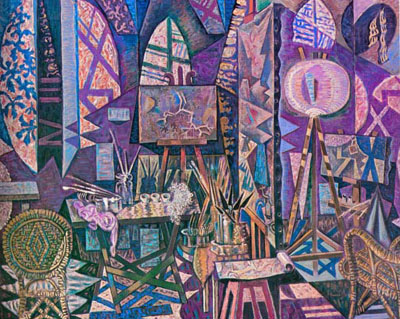 Νίκος Χατζηκυριάκος - Γκίκας (1906-1994). Το εργαστήρι, 1960. 
Λάδι σε μουσαμά (130εκ. Χ 162εκ.)ΠΕΡΙΕΧΟΜΕΝΑ 4ου ΤΟΜΟΥΣT΄ Από τη σύνταξη των λέξεων…………………….5 Ζ΄ Στίξη………………………………57 H΄Παράγραφος……......................89 Βάσει του ν. 3966/2011 τα διδακτικά βιβλία του Δημοτικού, του Γυμνασίου, του Λυκείου, των ΕΠΑ.Λ. και των ΕΠΑ.Σ. τυπώνονται από το ΙΤΥΕ - ΔΙΟΦΑΝΤΟΣ και διανέμονται δωρεάν στα Δημόσια Σχολεία. Τα βιβλία μπορεί να διατίθενται προς πώληση, όταν φέρουν στη δεξιά κάτω γωνία του εμπροσθόφυλλου ένδειξη «ΔIΑΤΙΘΕΤΑΙ ΜΕ ΤΙΜΗ ΠΩΛΗΣΗΣ». Κάθε αντίτυπο που διατίθεται προς πώληση και δεν φέρει την παραπάνω ένδειξη θεωρείται κλεψίτυπο και ο παραβάτης διώκεται σύμφωνα με τις διατάξεις του άρθρου 7 του νόμου 1129 της 15/21 Μαρτίου 1946 (ΦΕΚ 1946, 108, Α').Απαγορεύεται η αναπαραγωγή οποιουδή-ποτε τμήματος αυτού του βιβλίου, που κα-λύπτεται από δικαιώματα (copyright), ή η χρήση του σε οποιαδήποτε μορφή, χωρίς τη γραπτή άδεια  του Υπουργείου Παιδείας και Θρησκευμάτων / IΤΥΕ - ΔΙΟΦΑΝΤΟΣ.χουλιγκανισμόςκαταναλωτισμόςυπερβολέςσυγκρούσειςεξαχρείωσηξεφάντωμακραιπάληαναμνήσεις
φιλία
δεσμοί
όνειρο
ξεγνοιασιά
διασκέδαση
γνωριμίες
ξενάγηση
γνώσεις
εμπειρίες α. Tο κοινω-νικό σύνολο έχει ανάγκη από ευταξία γιατί χάρη σ’ αυτήν:α. Tο κοινω-νικό σύνολο έχει ανάγκη από ευταξία γιατί χάρη σ’ αυτήν:εξασφαλίζεται η ομαλή λειτουργία τουσυντονίζονται οι δραστηριότητες όλωντα άτομα κατευθύνονται με επιτυ-χία προς τους στόχους που έχει θέσει η οργανωμένη κοινωνίααποφεύγεται η ηθική κατάπτωσηπεριορίζονται και χαλιναγωγού-νται πάθη και αδυναμίεςβ. Tο καθήκον  και η προσή-λωση σ’ αυτό:β. Tο καθήκον  και η προσή-λωση σ’ αυτό:περιορίζει αλλά και διευρύνει την ύπαρξή μας μας κάνει περισσότερο ρεαλι-στέςπλουτίζει τις γνώσεις και τις ε-μπειρίες μαςθέτει περιορισμούς στις φυσικές ορμές, 
στον εγωισμό και στην απληστία μαςδίνει στη ζωή μας ανώτερο περιεχόμενο και υψηλό νόημαμας προφυλάσσει από επιζήμιες συνέπειεςγ. Τα ιδανικά, τα υψηλά ιδεώ-δη έχουν μεγά-λη σημασία,  γιατί:γ. Τα ιδανικά, τα υψηλά ιδεώ-δη έχουν μεγά-λη σημασία,  γιατί:ωθούν σε δημιουργική δράση η ζωή με αυτά αποκτά περιεχό-μενοχάρη σ’ αυτά οι λαοί επιβιώ-νουν και οδηγούνται σε ανώτερα επίπεδα πολιτισμούεξυπηρετούν τις προσωπικές επιδιώξειςσυμβάλλουν στην αξιοποίηση 
των ικανοτήτων του ατόμουδ. Mε την       προνοητικότητα    ο άνθρωπος:δ. Mε την       προνοητικότητα    ο άνθρωπος:αποφεύγει σφάλματα και δε φτά-νει στη δυσάρεστη θέση να μετα-νοήσει δεν εκθέτει τον εαυτό του σε κινδύνουςεξευγενίζει το χαρακτήρα τουπροβλέπει τις πιθανές δυσκολίες και αποκτά
έγκαιρα τα απαραίτητα εφόδιαγίνεται περισσότερο ηθικόςε. Mε το διάλογο:ε. Mε το διάλογο:γίνεται ανταλλαγή γνωμών και επισημαίνονται οι δυσχέρειες στη λύση κάποιου προβλήματος ανυψώνεται το βιοτικό επίπεδο των ανθρώπωναναγκαζόμαστε να ελέγχουμε διαρκώς τις διάφορες απόψεις και φτάνουμε στη ζητούμενη λύσηευνοούνται η προπαγάνδα, η παραπλάνηση και η εξαπάτησηστ. Όταν το     άτομο        βρίσκει τη 
δύναμη να αυτοπεριορι-στεί, τότε:ζει την πιο υψηλή και την πιο δυνατή τελείωσή του αναπτύσσει ορισμένες ηθικές ιδιότητες, 
την ειλικρίνεια, την τιμιότητα, τη μετριοπάθεια,
την ανεκτικότητα, την ανθρωπιάμαθαίνει ν’ αγαπά τη φύση και να εκτιμά 
την προσφορά τηςαγαπά το διάλογο και αποφεύγει τη βίαδιευρύνει τους πνευματικούς του ορίζοντες
και πλουτίζει τις εμπειρίες τουζει την πιο υψηλή και την πιο δυνατή τελείωσή του αναπτύσσει ορισμένες ηθικές ιδιότητες, 
την ειλικρίνεια, την τιμιότητα, τη μετριοπάθεια,
την ανεκτικότητα, την ανθρωπιάμαθαίνει ν’ αγαπά τη φύση και να εκτιμά 
την προσφορά τηςαγαπά το διάλογο και αποφεύγει τη βίαδιευρύνει τους πνευματικούς του ορίζοντες
και πλουτίζει τις εμπειρίες του